1- Freud stand als Atheist und Religionskritiker in einem zwiespältigen Verhältnis zur Religion seiner Familie. --- , die auch in der Mitgliedschaft in einer B’nai-B’rith-Loge ihren Ausdruck fand.A- Am 18. Februar 1926 schrieb Freud an Enrico Morselli: „Obwohl der Religion meiner Voreltern längst entfremdet, habe ich das Gefühl für
B- Freud bezeichnet sich selbst als einen Feind der Religion „in jeder Form und Verdünnung“ und steht somit in der Tradition
C- Das anthropologische Argument definiert die Religion als infantiles (= kindliches) Abwehrverhalten gegen die menschliche Unterlegenheit
D- Das ambivalente Verhältnis des Kindes gegenüber dem Vater setzt sich im Glauben des Erwachsenen fort
E- Erst durch den gegen Ende des 19. Jahrhunderts verstärkt auflodernden Antisemitismus fand seine Rückbesinnung auf die jüdische Tradition statt2-) Das Motiv der Vatersehnsucht setzt sich bei der stammesgeschichtlichen (phylogenetischen) Erklärung fort. Freud greift in Totem und Tabu (1913) das von Charles Darwin eingeführte Modell einer Urhorde auf, --- , insbesondere aufgrund seines Anspruches, alle Frauen der Horde zu besitzen.A- deren Stammesvater als absoluter Despot von den Söhnen sowohl verehrt als auch gehasst wurde
B- sich die Endogamie, den Besitz der Frauen der eigenen Gruppe zu versagen
C- war eine Studie über den Religionsgründer Moses
D- damit man seine ohnehin stark angefeindete Lehre nicht als eine jüdische Angelegenheit abtun kann
E- nachdem sich schon 1911 Alfred Adler von Freud getrennt hatte3-) Ich bin zurückgekehrt, ich habe den Flur durchschritten und blicke mich um. Es ist meines Vaters alter Hof. Die Pfütze in der Mitte. Altes, unbrauchbares Gerät, ineinander verfahren, verstellt den Weg zur Bodentreppe.A- Geri döndüm, koridoru geçtim etrafıma bakıyorum. Burası babamın eski avlusu. Ortada bir su birikintisi.Eski, berbat iş aletleri bir birine girmiş, merdivene giden yolu kapatıyor.
B- Geri döndüm, koridoru geçtim etrafıma bakıyorum. Babamın eski avlusu. Ortada bir su birikintisi.  Eski, kullanılmayan aletler bir birine girmiş, merdivene giden yolu kapatıyor.
C- Geri dönmüştüm, koridoru geçtim etrafa bakıyorum. Burası babamın eski avlusu. Ortada bir su birikintisi.Eski, kullanılmayan aletler bir birine girmiş, merdivene giden yolu kapatıyor.
D- Geri döndüm, koridoru geçerken etrafıma bakıyorum. Burası babamın eski avlusu. Ortada bir su birikintisi.Eski, kullanılmayan aletler bir birine girmiş, merdivene giden yolu kapatıyor.
E-Geri döndüm, koridoru geçerken etrafıma bakıyorum. Babamın eski avlusu. Ortada bir su birikintisi. Eski, kullanılmayan aletler bozulmuş , merdivene giden yolu kapatıyor.4-) Mit welcher Kraft er sich auch auf die rechte Seite warf, immer wieder schaukelte er in die Rückenlage zurück.A- Sağına döndükten sonra  ne denli güç harcarsa harcasın, yine sırt üstü konumuna geri dönüyordu.
B- Sağına dönmek için ne denli güç harcarsa harcasın, yine sırt üstü sallanarak eski konumuna dönüyordu.
C- Sağına dönmek için ne denli güç harcarsa harcasın, sırt üstü konumuna dönüyordu.
D- Sağına dönmek için ne denli güç harcarsa harcasın, yine sırt üstü konumuna geri dönüyordu.
E- Sağına döndüğü zaman çok güç harcıyordu , sonra yine sırt üstü konumuna geri dönüyordu.
Auf den Inseln machte Darwin Beobachtungen, die er ohne Euphorie notierte, die viel später jedoch von großer Bedeutung für die Entwicklung seiner Theorie der Evolution waren: Es gab dort Tierarten, die nirgendwo anders vorkamen. Bei den Spottdrosseln fiel ihm auf, dass sogar auf den einzelnen Inseln verschiedene Arten lebten. Inzwischen war Charles Darwin in seiner Heimat England bereits als Wissenschaftler bekannt, da sein Mentor Henslow zehn seiner Briefe über südamerikanische Geologie als Buch herausgegeben hatte. Der junge Mann hatte sich einen Namen als Naturwissenschaftler gemacht – und das ohne jeden Abschluss.Nach der Rückkehr nach England am 12. Oktober 1836 unterstützte nun auch der Vater, beeindruckt vom Erfolg seines Sohnes, dessen naturwissenschaftliche Neigungen. Bemerkenswert: Auf der Reise mit der "Beagle" widmete sich Charles Darwin ausführlich der Ehe. Er schrieb, dass er keine "geschlechtslose Arbeitsbiene" sein wolle, die "nur schuftet und sonst nichts".5-) Nach Darwins Meinung --- 
A- dass sich Tier- und Pflanzenarten durch natürliche Selektion im Laufe langer Zeiträume verändern und dass alle heute existierenden Lebewesen von gemeinsamen Vorfahren abstammen
B- Die Individuen einer Population unterscheiden sich deutlich voneinander
C- geschlechtslose Arbeitsbiene arbeiten zuviel aber machen gar nichts
D- In späteren Ausgaben seines Buches führte Darwin evolutionäre Vorstellungen bis auf Aristoteles zurück
E-  Gruppen von Organismen (heutzutage als Populationen bezeichnet) sich allmählich durch den Vorgang der natürlichen Selektion entwickeln.6- Die Beobachtungen, die Darwin auf der Insel gemacht hat, ---

A-ist für Theorie der Evolution wichtiger geworden
B- entspricht sie im Entferntesten Darwins Welt
C- wurden nicht nur in Wissenschaftskreisen
D- lösten schon kurz nach ihrem Erscheinen
E- gilt durch seine wesentlichen Beiträge zur Evolutionstheorie7-) 
Klaus: 
-Wie bringen Sie Ihren Kunden bei, Hochdeutsch zu sprechen?
Elena: 
-Wir fangen gar nicht mit dem Lesen und Schreiben an, sondern mit dem Hören. Die Leute erkennen gar nicht, dass sie anders sprechen. Ich wirke dem Schwachsinn entgegen - dem schwachen Hörsinn.
Klaus:
- Wie lange dauert es, bis jemand dialektfrei sprechen kann?
Elena:
- ----
Klaus:
-  Kann jeder Mensch Hochdeutsch lernen ?
Elena:
- Ja, auf jeden Fall.A- Es geht schließlich um Heimat, da ziehen die Leute Stärke und Selbstbewusstsein raus.
B- Manchmal werden Leute auch von Vorgesetzten geschickt, obwohl sie das gar nicht wollen.
C- Das hängt vom Fleiß der Menschen ab und vom Ziel. Manche wollen den Dialekt nur abschwächen, andere wollen ihn weghaben.
D- Er ruft schon beim ersten Kennenlernen Schmunzeln hervor.
E- Besonders kritisch wird es, wenn man gar nicht verstanden wird.8-)
Roger:
- Konsumierst du Drogen?
Paul:
- Ja, Haschisch und Extasy.
Roger:
- Wie oft konsumierst du Extasy?
Paul:
- ----A- So 1 bis 2 Pillen pro Wochenende. Hauptsächlich am Samstag wenn ich in meine Stammdisco gehe.
B- Wenn es gute sind, dann kommt die Wirkung nach 5 ‑ 10 Minuten. Auf einmal fängt alles schneller zu werden, du hast einen Drang zu tanzen, kannst nicht mehr still sitzen.
C- Für gute Teile legt man schon mal 10 - 15 Euro hin! Es ist zwar nicht gerade wenig, aber trotzdem noch erschwinglich für mich.
D- Nein, ich glaube so viel konsumiere ich nun wirklich nicht, dass mir so etwas passieren kann.
E- So richtig versucht hab ich´s eigentlich noch nie. Aber ich hab mir schon öfters meine Gedanken darüber gemacht.9-) (I) Deweys pragmatische Lerntheorie hat wie keine andere im 20. Jahrhundert die umfassende Bedeutung von Selbsttätigkeit und Selbstbestimmung als Fazit der Reformpädagogik verdeutlicht und sich zugleich den Schwierigkeiten damit verbundener politischer Reformvorstellungen gestellt vgl. Dewey 1985. (II) Für Dewey beginnt die Demokratisierung im Klassenzimmer und eine Pädagogik des »Experience« kann nicht allein theoretisch oder kognitiv vermittelt werden.(III) Das Lernen durch Tun wird dann verfehlt, wenn das Tun sich auf abstraktes und nicht durch Interesse und Motive nachvollziehbares Lernen beschränkt.(IV) Insbesondere hat Dewey erkannt, dass Lernen immer in eine Kultur eingebettet ist und sich mit dieser Kultur verändert.(V) Lernen als Abbildung  basierte in der Vergangenheit auf festen Normen und Wahrheiten, die als abzubildende Vorgabe eine meist streng hierarchisierte und geschlossene Welt konventionell regelten und für Lerner sichern sollten.Welcher der nummerierten Sätze stört den Textzusammenhang ?A- I		B-II		C-III		D-IV		E-V     10-) Veränderte Sichtweisen auf menschliche Lernprozesse erschließen sich für heutige konstruktivistische Ansätze u.a. auf der Grundlage neuerer Kommunikations- und Interaktionstheorien. Eine entscheidende Bedeutung kommt dabei systemischen Erklärungsmodellen zu. --- Dabei werden diese systemischen Eigenschaften nicht durch lineare Kausalzusammenhänge Ursache-Wirkung, sondern durch zirkuläre Prozesse von Wechselwirkungen, Interdependenzen und Rückkoppelungen erklärt.Welcher der folgenden Sätze vervollständigt den obigen Text ?A- Aus systemischer Sicht unterscheidet man zwischen einer Inhalts- und einer Beziehungsseite in menschlichen Kommunikationen.
B- Darunter versteht man Theorien, die die komplexen Geschehensabläufe z.B. innerhalb einer Familie oder einer Schulklasse als Ausdruck eines Systems von Beziehungen interpretieren, das sich in seinen Interaktionen selbst reguliert.
C- Demgegenüber geht es auf der Beziehungsseite um die wechselseitigen Einstellun gen, Haltungen und Erwartungen zwischen den Interaktionspartnern, die wesentlich von ihren inneren Gefühlen, Wünschen und Stimmungen geprägt werden.
D- Zudem zeichnen sich Beziehungen aus systemi scher Sicht durch ein Netzwerk interdependenter Geschehensverläufe aus, innerhalb dessen jedes Ereignis als Ursache und als Wirkung zugleich aufgefasst werden kann.
E-  Herkömmliche Lerntheorien zeichnen sich nun in der Regel dadurch aus, dass sie sich weitgehend an den Lerninhalten orientieren und demgegenüber die Beziehungen, in denen gelernt wird, eher in den Hintergrund rücken.
11-) (I) Für ein Verständnis von Lernen in Beziehungen bedeutet dies, dass für Lernende und Lehrende bzw.(II) Lernbegleiter im Blick auf ihr eigenes Begehren und seine Spiegelungen im Verhalten anderer stets eine Grenze des Ungewissen, Ungeklärten und Unbewussten bleibt. (III)Das Wissen um diese Grenze kann dazu anregen, Lernen gerade auf der Beziehungsseite als einen grundlegend offenen Prozess zu begreifen, der uns in unseren Erwartungen immer wieder überraschen kann, indem wir uns in konkreten Spiegelungserfahrungen mit anderen selbst neu zu beobachten lernen.(IV) Die Bedeutung von Interaktion und Spiegelung für menschliche Lernprozesse legt mithin den Schluss nahe, dass Lernende sich selbst als Konstrukteure ihres Lernens nicht nur in Bezug auf ihre Lerninhalte z.B. (V)Wissensfortschritte, sondern stets auch hinsichtlich der Beziehungen, in denen sie lernen, reflektieren sollten. Mit welchem Satz würde der zweite Absatz beginnen, wenn man den Text in zwei Absätze teilen würde ?A-I		B-II		C-III		D-IV		E-V12-) Die Tipps zum Leseverstehen können auch in Arbeitsgruppen auf Lernplakaten festgehalten werden.----. Außerdem könnten Checklisten entwickelt werden, bei denen die SuS dann abhaken können, welche Strategien sie berücksichtigt haben.A- Komplizierte Satzstrukturen auf den Kerngehalt reduzieren
B- Diese können dann im Klassenraum aufgehängt werden
C- Textsortenkenntnisse aus der Muttersprache und anderen Sprachen anwenden
D- Noch vor wenigen Jahren konzentrierte sich Leseverstehen auf das Erfassen kohärenter, handschriftlich verfasster oder gedruckter Texte.
E- Lesen ist eine hoch komplexe, interaktive und kreative Tätigkeit, bei der aus dem Zusammenspiel von Textinformationen und Lesererwartungen Bedeutung entsteht.13- ) Der L1-Erwerb bei Kindern ist besonders bemerkenswert,---- , die also im alltäglichen Sprachgebrauch, mit dem sie konfrontiert werden, kaum vorkommen.A- so kann es sich diese ebenfalls bis zum Schulanfang korrekt aneignen
B- ob es eine vererbte universelle Menschheitssprache gäbe
C- Während die Nativisten das Vorhandensein einer erblichen Universalgrammatik annehmen
D- weil Kinder auch Sprachregeln erwerben, für die es in ihrem Alltag keine Evidenz gibt
E- als gemeinsame Schöpfung der Menschheit und als Ergebnis des Gemeinschaftsgefühls14-) Eltern verfügen über eine angeborene Fähigkeit, ---- .A- die beim Menschen funktionieren
B- auf die Kommunikationsversuche ihrer Kinder einzugehen
C- der Druckpegel sinkt signifikant bei steigender Frequenz
D- während letztere häufiger abfallende Muster produzieren
E- reicht von 8 oder 9 Monaten bis etwa 3,5 Jahre15-)  Die wesentlichsten Probleme, die von der naturalistischen Lyrik behandelt wurden, lauten "Soziale Frage" und Großstadt. Obwohl die Großstadtlyrik z. B. schon zur Hälfte des 19. Jahrhunderts in Paris auftrat, wurde das Sujet erst von den Naturalisten lyrisch erfasst. Die Probleme der urbanen Lebensweise drücken sich in einer Reizüberflutung aus, die bis weit in den Expressionismus hineinreicht. Dabei wird die Großstadt meist als Ort des Elends und Schmutzes wahrgenommen, ein Ort, an dem alle Aspekte der Natur verlorengegangen sind. Dies zeigt sich z. B. im Großstadtmorgen (1886) von Arno Holz. Die soziale Lyrik tauchte meist gemeinsam mit der Großstadtlyrik auf. Ihr Inhalt war meist mit scharfer Sozialkritik geprägt.
Welche der folgenden Angaben geht aus dem Text hervor?

A-) Die naturalistische Autoren versuchte dem Konflikt zwischen Wirklichkeit und Ideal.
B-) Der Naturalismus beruhte nicht allein auf den Erkenntnissen der Naturwissenschaften.
C-) Das Drama im Naturalismus wurde von vielen Seiten zur damaligen Zeit kritisiert.
D-) Die naturalistische Autoren beschäftigen sich mit sozialen Problemen.
E-) In den Zentren Berlin und München bildeten sich bestimmte Gruppierungen von naturalistischen Schriftstellern heraus.
16-) 
Karl:
- Was macht Ihnen am meisten Spaß?
Max:
- Ursprünglich bin ich Sportreporter und daran habe ich schönste Erinnerungen, aber generell macht es mir einfach Spaß, Fernsehsendungen zu präsentieren.
Karl:
- Muss man als Moderator heutzutage alle Formate bedienen können?
Max:
- Ich glaube nicht. Ich bin vielfältig interessiert und kann verschiedene Dinge gut bedienen.
Karl:
- Haben Sie selbst als Moderator denn noch den Anspruch innovativ zu sein?
Max:
- ----A- Die Sendung ist nicht ganz leicht, weil sie eine breite Publikumsansprache hat.
B- Das ist nicht schlimm, ich habe nichts gegen das Privatfernsehen, aber wir sind da schließlich anders aufgestellt, als beispielsweise Amerika. So etwas wie Fox News gäbe es bei uns nicht.
C- In diesem Fall glaube ich, dass die Sendung davon lebt, dass man sie sich in dem Moment anschaut, in dem sie im TV ausgestrahlt wird.
D- Nein, als Heiligtum empfinde ich die Quote überhaupt nicht. Wolfgang Herles wird seine Gründe dafür haben, dass er diese These entwickelt hat und vermutlich seine eigenen Erfahrungen gemacht haben.
E- Ja klar. Jede neue Sendung interessiert mich mehr, als jede, die ich schon gemacht habe. Wir denken uns pausenlos Sachen aus, spinnen rum.17-)
Stefan:
- Warum und wie lange leben Sie bereits in Ruanda?
Enzo:
- Es ist eine Frau, die mich nach Ruanda getrieben hat, vielleicht war ich auf der Suche nach jemandem wie dieser anständigen Frau, mit der ich mein Leben teilen wollte. Persönlich habe ich immer afrikanischen Frauen zugesprochen.
Stefan:
- Können Sie mir etwas über Ihr Leben erzählen? Woher kommen Sie? Wo haben Sie studiert?
Enzo:
- ---
A- Ich habe auf diese Antwort bereits in meinen anderen Antworten geantwortet, Avro, Chance Vought. Nun bedenkt, dass die US Air Force jede Person einstellt, solange sie die benötigten Fähigkeiten besitzt, egal ob weiß, schwarz, Frau oder Mann ob studiert oder nicht studiert. Es war anders mit der NASA! 
B- ch habe einige Fähigkeiten in der Verwendung von Computernavigation und war ehrenamtlich für das MOL-Zwillinge-Projekt tätig.,
C- Ja, ich will sie online zu stellen! Ich möchte das endlich die Kontroverse über den Leonovschwindel beendet wird!
D- Vielleicht ist es die Ankündigung des „Wunder von allem“? 2012 steht vor der Tür. Ich denke auch, dass UFOs ab September 2007 öfter erscheinen werden.
E- Apollo 18 war das Apollo-Sojus-Testprojekt, die Generalprobe vor einer Mondlandung. Der Welt wurde die Mission im Jahr 1975 als ein einfaches „Händeschütteln“ vorgestellt.18-) Es war Anfang Mai und, nach nasskalten Wochen, ein falscher Hochsommer eingefallen. Der Englische Garten, obgleich nur erst zart belaubt, war dumpfig wie im August und in der Naehe der Stadt voller Wagen und Spaziergaenger gewesen.A- Mayıs başlamıştı; yağışlı, soğuk geçen haftaların ardından birdenbire bunaltıcı bir yaz bastırmıştı. Ağaçların yaprakları henüz tek tük belirmişti, ama İngiliz Bahçesin’nde ağustostaki gibi boğucu bir hava vardı ; bahçenin şehre yakın kısmı arabalar ve gezmeye çıkmış insanlarla doluydu.
B- Mayıs başlarıydı; yağışlı, soğuk geçen haftalardan sonra birdenbire aldatıcı bir  yaz bastırmıştı. Ağaçların yaprakları henüz tek tük belirmişti, ama İngiliz Bahçesin’nde ağustostaki boğucu bir hava vardı ;bahçenin şehre yakın kısmı arabalar ve gezmeye çıkmış insanlarla doluydu.
C- Mayıs başlarıydı; yağışlı, soğuk geçen haftalardan sonra birdenbire aldatıcı bir  yaz bastırmıştı. Ağaçların yaprakları henüz tek tük belirmişti, ama İngiliz Bahçesin’nde ağustostaki gibi boğucu bir hava vardı ;bahçenin şehre yakın kısmı arabalar ve gezmeye çıkmış insanlarla doluydu.
D- Mayıs başlarıydı; yağışlı, soğuk geçen haftalardan sonra birdenbire aldatıcı bir  yaz bastırmıştı. Ağaçların yaprakları henüz tek tük belirmişti, bu nedenle İngiliz Bahçesin’nde ağustostaki gibi boğucu bir hava vardı ;bahçenin şehre yakın kısmı arabalar ve gezmeye çıkmış insanlarla doluydu.
E- Mayıs başlarıydı; yağışlı, soğuk geçen haftalardan sonra yavaş yavaş aldatıcı bir  yaz etrafa hakim oldu . Ağaçların yaprakları tek tük belirmişti, ama İngiliz Bahçesine ağustostaki gibi boğucu bir hava dolmuştu ;bahçenin şehre yakın kısmı arabalar ve gezmeye çıkmış insanlarla doluydu.19-) Auf dem großen Passagierdampfer, der mitternachts von New York nach Buenos Aires abgehen sollte, herrschte die übliche Geschäftigkeit und Bewegung der letzten Stunde.A- Gece yarısı New York’tan kalkıp Buenos Aires’e gidecek olan büyük yolcu vapurunda, son saatin alışılmamış telaşı ve koşuşturması yaşanıyordu.
B- Gece yarısı New York’tan kalkıp Buenos Aires’e gidecek olan büyük yolcu vapurunda, son saatin alışılmış telaşı ve koşuşturması yaşanıyordu.
C- Gece yarısı New York’tan kalkarak Buenos Aires’e gidecek olan büyük yolcu vapurunda, son saatin alışılmış telaşı ve koşuşturması yaşanmıştı.
D- Gece New York’tan kalkıp Buenos Aires’e gidecek olan büyük yolcu vapurunda, son saatin alışılmış telaşı ve koşuşturması yaşanıyordu.
E- Gece yarısı New York’tan kalkıp Buenos Aires’te bekleyecek olan büyük yolcu vapurunda, son saatin alışılmış telaşı ve koşuşturması yaşanıyordu.20-) Das Analytische Hören richtet sich vor allem an die kognitiven Bereiche des Spracherwerbs. In dieser Aktivität sollen die Sprecherinnen bestimmte Muster suchen und erkennen --- Dieses Muster bleibt in einem authentischen Text integriert, dies stellt sicher, dass sich die zu suchenden Muster in einem Kontext von natürlicher Komplexität befinden.Welcher der folgenden Sätze vervollständigt den obigen Text ?A- Entsprechend der Klassen von Erscheinungen, die in der Sprachwissenschaft untersucht werden können, können nun auch die Fragen gestellt werden
B- Diese Klassen sind: Lexikon, Morphologie, Syntax, Phonologie, Tonologie, Prosodie, Logische Form, Zeitwahrnehumung u. Quantitäts-, sowie Kommunikationsabsicht und Semantik.
C- Dies soll gerade diese Muster im Gedächtnis der Sprecherinnen festigen und auch die akustische Wahrnehmung elastischer zu machen
D- Zielgerichtete Hörphasen - die Sprecherinnen hören den Text mehrmals an; sie sind bereits instruiert, bestimmte Elemente zu suchen.
E- Der Text soll leise gelesen werden, es handelt sich nicht um eine Ausspracheübung. 21-) Die ersten lautlichen Äußerungen von Säuglingen tragen keinerlei Bedeutung . Kinder beginnen erst mit ca. einem Jahr, den Lautäußerungen Bedeutung zu geben --- Sie realisieren, dass Sprache nicht nur ein Spielen mit der Stimme ist, sondern vielmehr einen weiteren Sinn hat Diese Erkenntnis wird gerade durch das sprachliche Umfeld geprägt. Welcher der folgenden Sätze vervollständigt den obigen Text ?A- Um unterschiedliche Bedeutungen auszudrücken, muss ein Kind die einzelnen Laute zu einem System organisieren.
B- Die einzelnen Prozesse werden in Tabelle 2.2 anhand von Beispielen deutlich.
C- Die ersten Wörter und deren Erwerb beschäftigen schon seit langer Zeit die Forschung.
D- Bezieht man nichtsprachliche Mittel der Referenz in den Wortschatzerwerb mit ein, so beginnt dieser bereits im ersten Lebensjahr.
E- Sie produzieren Lallketten nicht nur zum Spaß, sondern haben erkannt, dass die Dinge einen Namen haben und dass man sich mit der Sprache auf etwas beziehen kann.
22-) Karadakiler arkadaşalarını geçirmek için itişip kakışıyor, eğik kasketli telgrafçı çocuklar birtakım adlar bağırarak yolcu salonlarında oradan oraya koşuyor, bavullar ve çiçekler sürüklenerek vapura yükleniyor, orkestra güvertede durup dinlenmeden çalarken çocuklar merdivenlerde merakla bir aşağı bir yukarı koşuşuyorlardı.A- Gäste vom Land drängten einander, um ihren Freunden das Geleit zu vergeben, Telegraphenboys mit schiefen Mützen schossen Namen ausrufend durch die Gesellschaftsräume, Koffer und Blumen wurden geschleppt, Kinder liefen neugierig trepp auf und trepp ab, wenn das Orchester unerschütterlich zur Deck-show spielte.
B- Gäste vom Land drängten durcheinander, um ihren Freunden das Geleit zu geben, Telegraphenboys mit schiefen Mützen schossen Namen ausrufend durch die Gesellschaftsräume, Koffer und Blumen wurden geschleppt, Kinder liefen neugierig trepp auf und trepp ab, während das Orchester unerschütterlich zur Deck-show spielte.
C- Gäste vom Land drängten durcheinander, um ihren Freunden das Geleit zu geben, Telegraphenboys mit schiefen Mützen schossen Namen ausrufend durch die Gesellschaftsräume, Koffer und Blumen wurden geschleppt, Kinder liefen gleichgültig trepp auf und trepp ab, während das Orchester unerschütterlich zur Deck-show spielte.
D- Gäste vom Land drängten durcheinander, um ihren Freunden das Geleit zu begrüβen, Telegraphenboys mit schiefen Mützen schossen Namen ausrufend durch die Gesellschaftsräume, Koffer und Blumen wurden geschleppt, Kinder liefen gleichgültig trepp auf und trepp ab, während das Orchester unerschütterlich zur Deck-show spielte.
E- Gäste vom Land drängten durcheinander, um ihren Eltern das Geleit zu geben, Telegraphenboys mit schiefen Mützen schossen Namen ausrufend durch die Gesellschaftsräume, Koffer und Blumen wurden geschleppt, Kinder liefen neugierig trepp auf und trepp ab, obwohl das Orchester unerschütterlich zur Deck-show spielte.         23-) Bir kış akşamı, iki kafadar günlük oyunlarına dalmışken, köyün ana yolundan bu yana hızla yaklaşan bir kızağın küçük çanları duyuldu.A- Eines Winterabends klingelten, wenn die beiden Partner in ihre tägliche Partie vertieft waren, von der Dorfstraße her die Glöckchen eines Schlittens rasch und immer rascher heran.
B- Eines Winterabends klingelten, während die beiden Partner in ihre tägliche Partie vertieft waren, von der Dorfstraße her die Glöckchen eines Schlittens rasch und rasch heran.
C- Eines Winterabends klingelten, als die beiden Partner in ihre tägliche Partie vertieft waren, von der Dorfstraße her die Glöckchen eines Schlittens rasch und immer rascher heran.
D- Eines Winterabends klingelten, während die beiden Partner in ihre tägliche Partie vertieft waren, von der Dorfstraße her die Glöckchen eines Schlittens rasch und immer rascher heran.
E- Eines Winterabends klingelten, während die beiden Partner in ihre tägliche Partie abgelauft waren, von der Dorfstraße her die Glöckchen eines Schlittens rasch und immer rascher heran.24-)  (I) Wie oft der Text in den einzelnen Hörphasen angehört werden soll, wie lange die Übung insgesamt dauert, ist nicht klar vorherzusagen. (II) Wichtig ist, dass alles deutlich gehört und identifiziert werden soll und dass es sich auch bei dem Abschliessenden Hören nicht um eine Prüfung handelt. (III) Die Situation soll möglichst entspannt sein. (IV) Was nicht gehört wurde, das kann oft auch durch das Kundtun des Ergebnisses nicht besser verstanden werden. (V) Im Unterricht ist die Rolle der Lehrerin zurückhaltend und vor allem organisierend.Welcher der nummerierten Sätze stört den Textzusammenhang ?A-I		B-II		C-III		D-IV		E-V25-) (I) Die Lehrerin muss ständig auf die Kenntnisse der Sprecherinnen eingehen. (II) Sie muss abschätzen, was gerade wichtig ist. (III) Ein Unterschied ist, dass Fremdsprachenwachstum stärker auf kognitive Bereiche stützt, wenn im Buch dies auch nicht ausdrücklich vermerkt ist.(IV) Die Sprecherinnen sollen im Halbkreis sitzen, im Übrigen auch im anderen Unterricht ist dies empfehlenswert.(V) Paararbeit ist wichtig, die Sprecherinnen sollen keine Soloauftritte absolvieren müssen.

Welcher der nummerierten Sätze stört den Textzusammenhang ?A-I		B-II		C-III		D-IV		E-V26-) (I) Die Sprecherinnen tauschen sich aus, auch wenn es nur ganz wenig sein sollte.(II) Der Austausch sollte in Paaren, Nachbarinnen, von statten gehen.(III) Die Sprache ist vorerst die Muttersprache (oder eine andere gemeinsame Spr.), sollte jedoch sobald wie möglich durch die Zielsprache ersetzt werden. (IV) Die Texte sollen nicht perfekt sein.(V)  Das wird Instabilität in der Performanz genannt. Es können Pausen, Wiederholungen vorkommen, denn dies stärkt die Fähigkeit der Sprecherinnen unvollständige Texte zu rekonstruieren.Mit welchem Satz würde der zweite Absatz beginnen, wenn man den Text in zwei Absätze teilen würde ?A-I		B-II		C-III		D-IV		E-V27-) Die Geschichte des Islams beginnt nach der arabischen Überlieferung mit einem Berufungserlebnis Mohammeds am Berg Hira in der Nähe von Mekka, ---- .A- insbesondere die drei Stämme Banu Qainuqa, Banū n-Nadīr und Banu Quraiza
B- die gegen den Staat von Medina mobilisierten
C- bei dem er durch den Engel Gabriel einen Verkündigungsauftrag erhielt
D- keine neuen Kultgebäude errichten und keine Waffen tragen
E- die selbst dann im Laufe der Zeit zum Islam übertraten28-) ---- , wurde die Einnahmebasis der gesetzlichen Krankenversicherung durch ökonomische Krisen, steigende Arbeitslosigkeit und Reallohnverluste unter Druck gesetzt.A- Die politische Zielsetzung hinter der Einführung des DRG-Systems war vielschichtig
B- Bereits wenige Jahre nach Einführung der Fallpauschalen zeichnete sich ab
C- Obwohl die Gesundheitsausgaben im Verhältnis zum Bruttoinlandsprodukt (BIP) gleich blieben
D- Was dies für die Beschäftigten im Krankenhaus bedeutet
E- Denn die Steuerung der Ressourcen durch das Preissystem der DRG versagt
29-) Seit seiner Kindheit wurde Luther von Teufeln, bösen Geistern und Dämonen belästigt.Er berichtet auch in späteren Zeiten häufig von derlei Ereignissen, vor allem in der Einsamkeit der Wartburg nahmen die Ängste vor solchen Angriffen stark zu. Luther schrieb ihnen seine Depressionen und Stimmungsschwankungen zu. Die Begründung für die ständige Angst vor dem Satan kann in der spätmittelalterlichen Religiösität im Elternhaus und während der Ausbildung gesehen werden.
Welche der folgenden Angaben geht aus dem Text hervor?A-) Luther wehrte sich gegen die ständigen Anfeidungen durch Gebet.
B-) Der Tintenfleck, der im letzten Jahrhundert noch in der Lutherstube auf der Wartburg zu sehen war.
C-) Luther war nicht nur während seines Aufenthaltes auf der Wartburg auf die Hilfe.
D-) Luther selbst litt an vielfältigen Schmerzen.
E-) Luther wirkt auf seine Zeit und leistet mit seiner Bibelübersetzung einen wichtigen Beitrag zum Entstehen der deutschen Schriftsprache.
30-) Frau Schnitzel:
-Sie haben dann doch studiert, machen gerade mit 24 ihren Masterabschluss. Was motiviert Sie?
Aydın:
-Meine größte Motivation ist, die Tore für andere zu öffnen. Damit die Leute sehen: Ömer hat’s geschafft, das kann ich auch.
Frau Schnitzel:
-Bei vielen Deutschen gelten Türken als eher ungebildet und auch nicht an Bildung interessiert. 
Aydın:
- ---A- Wenn eine Firma mir jedoch anbietet, dass ich dort drei bis fünf Jahre arbeiten kann, würde ich das machen.
B- Ich habe beim Studium viele Türken kennengelernt. Wir sind jetzt da. Der Prophet hat gesagt: „Suche nach Wissen, von der Wiege bis zum Grab.“
C- Wenn unsere Familie das Burda-Hochhaus sieht, fühlen wir uns zu Hause.
D- Meine Heimat ist Deutschland, ich möchte aber meine Wurzeln in der Türkei behalten.
E- Türken habe ich über Moscheebesuche und über Freunde der Eltern kennengelernt.
31-) Aber kurze Zeit darauf wurde er schon geweckt. Ein junger Mann, städtisch angezogen, mit schauspielerhaftem Gesicht, die Augen schmal, die Augenbrauen stark, stand mit dem Wirt neben ihm.A- Geldiler ve,  çok geçmeden uyandırıldı. Kentliler gibi giyinmiş, aktör suratlı, çekik gözlü,kalın kaşlı genç bir adam hancıyla birlikte yanında dikiliyordu.
B- Gelgelelim, çok geçmeden uyandırıldı. Kentliler gibi giyinmiş, aktör suratlı, çekik gözlü, kalın kaşlı genç bir adam yanında dikiliyordu.
C- Gelgelelim, çok geçmeden uyandırıldı. Kentliler gibi giyinmiş, aktör suratlı, çekik gözlü,kalın kaşlı genç bir adam hancıyla birlikte yanında bekliyordu.
D- Gelgelelim,  uyandırıldı. Kentliler gibi giyinmiş, aktör suratlı, çekik gözlü,kalın kaşlı genç bir adam hancıyla birlikte yanında dikiliyordu.
E- Gelgelelim,  uyandırıldı. Kentliler gibi konuşan , aktör suratlı, çekik gözlü,kalın kaşlı genç bir adam hancıyla birlikte yanında dikiliyordu.32-) Yardımcılarım yarın gün içerisinde aletlerin de bulunduğu arabayla arkadan gelecekler. Bense karda yürüme fırsatını kaçırmak istemedim, ne yazık ki birkaç kez yolumu şaşırdım ve bu yüzden bu kadar geç kaldım.A- Meine Gehilfen mit den Apparaten kommen im Wagen nach. Ich wollte mir den Marsch durch den Schnee entgehen lassen, bin aber leider einigemal vom Weg abgeirrt und deshalb erst so spät angekommen.
B- Meine Gehilfen mit den Apparaten kommen morgen im Wagen nach. Ich wollte mir den Marsch entlang den Schnee nicht entgehen lassen, bin aber leider einigemal vom Weg abgeirrt und danach erst so spät angekommen.
C- Meine Gehilfen mit den Apparaten kommen morgen im Wagen nach. Ich wollte mir den Marsch durch den Schnee nicht entgehen lassen, bin aber leider zweimal vom Weg abgeirrt und deshalb erst so früh angekommen.
D- Meine Gehilfen mit den Apparaten kommen morgen mit Wagen nach. Ich wollte mir den Marsch durch den Schnee nicht entgehen lassen, bin weil leider einigemal vom Weg abgeirrt und deshalb erst so spät angekommen.
E- Meine Gehilfen mit den Apparaten kommen morgen im Wagen nach. Ich wollte mir den Marsch durch den Schnee nicht entgehen lassen, bin aber leider einigemal vom Weg abgeirrt und deshalb erst so spät angekommen.33-) (I) Die Sprecherinnen tauschen sich aus, auch wenn es nur ganz wenig sein sollte.(II) Der Austausch sollte in Paaren, Nachbarinnen, von statten gehen.(III) Die Sprache ist vorerst die Muttersprache (oder eine andere gemeinsame Spr.), sollte jedoch sobald wie möglich durch die Zielsprache ersetzt werden. (IV) Die Texte sollen nicht perfekt sein.(V)  Das wird Instabilität in der Performanz genannt. Es können Pausen, Wiederholungen vorkommen, denn dies stärkt die Fähigkeit der Sprecherinnen unvollständige Texte zu rekonstruieren.Mit welchem Satz würde der zweite Absatz beginnen, wenn man den Text in zwei Absätze teilen würde ?A-I		B-II		C-III		D-IV		E-V34-) (I) Auf 1084 Fotos hinterließen die DDR-Grenztruppen 1989 eine Gesamt-Topographie der Berliner Mauer, die die Beschaffenheit der Sperranlagen am Ende der 1980er Jahre von innen dokumentiert. (II) Die Sammlung befindet sich heute im Berliner Mauer-Archiv Hagen Koch.(III) Grenzsoldaten fertigten die Fotos von einem Militärlastwagen mit Hebebühne aus mehreren Metern Höhe an. (IV) Die Fotografin Dajana Marquardt suchte 25 Jahre nach dem Abriss der Mauer Standorte der Militär-Fotografen auf und machte vom Boden aus Vergleichsfotos.(V) Der Lastwagen wurde eigentlich eingesetzt, um die Glühbirnen der Bogenlampen, die den Todesstreifen auch nachts taghell beleuchteten, auszuwechseln.Welcher der nummerierten Sätze stört den Textzusammenhang ?A-I                  B-II                 C-III               D-IV               E-V35-) Bloom stellte ein schnelles und sprunghaftes Anwachsen des Vokabulars fest; dies ist der klassische, erwartete Verlauf eines Wortschatzspurtes. Clark fand in seiner Studie hingegen mehrere kleine Sprünge zu verschiedenen Zeitpunkten, was eher einem treppenförmigen Anwachsen des Lexikons entspricht. Im Gegensatz dazu steht die Theorie einer ausgedehnten Spurtphase . --- Die Kinder durchliefen zwar kleine Spurtintervalle, die in längere Plateauphasen mit geringem Zuwachs übergingen, über den gesamten Zeitraum ließ sich jedoch ein starker lexikalischer Anstieg feststellen.Welcher der folgenden Sätze vervollständigt den obigen Text ?A- Zur Erklärung des extremen Anstiegs des Vokabulars gibt es unterschiedliche Ansätze. Mögliche Einflussfaktoren sind externe, kognitive und sprachinterne.
B- Externe Faktoren haben möglicherweise Auswirkungen auf das Muster des Vokabelspurts.
C- Goldfield & Renznick stellten in diesem Zusammenhang fest, dass die Geburtsreihenfolge der Kinder einen Einfluss auf den Spurt haben kann.
D- Diese Theorie geht außerdem davon aus, dass es sich beim Vokabelspurt um ein graduelles, lineares Wachstum handelt.
E- . Jüngere Geschwisterkinder erhalten ein variableres Sprachangebot, das nicht so sehr von intensiven Dialogsituationen zwischen Eltern und Kind geprägt ist.36-) -(I) Bandura unterteilt den Prozess des selbstregulierten Lernens in drei Subprozesse: die Selbst-Beobachtung, die Selbst-Beurteilung und die Selbst-Reaktion.(II) Diese Subprozesse stehen in ständiger Interaktion mit dem Bewusstsein über die vorhandenen Lern- oder Handlungsziele und über den Grad der wahrgenommenen Selbstwirksamkeit. (III) Lernen ist immer sowohl selbst- als auch fremdgesteuert, denn bereits die Nutzung von Lernmaterialien enthält eine Fremdsteuerung durch den Autoren solcher Materialien.(IV) Insbesondere die traditionellen interaktiven Lernsysteme enthalten einen hohen Anteil an Fremdsteuerungselementen, obwohl das Lernen mit Lernsoftware an sich zur Kategorie der selbständigen Lernprozesse gehört.(V) Demzufolge bewegt sich auch das selbständige Lernen auf einem Kontinuum zwischen Selbständigkeit und Unselbständigkeit und tritt niemals in der reinen Form auf .
Mit welchem Satz würde der zweite Absatz beginnen, wenn man den Text in zwei Absätze teilen würde ?A-I		B-II		C-III		D-IV		E-V37-) (I) In Kenia leben über 40 Volksgruppen und viele davon in einem hohen Traditionsbewußtsein und trotzdem gelingt es diesem Vielvölkerstaat Kenia seine ethnischen Minderheiten zu schützen und zu respektieren.(II) Mit Sicherheit haben wir als Touristen, die das Land bereisen, schon viele Einwohner verschiedener Volksstämme gesehen, aber ihre Zuordnung wurde uns nie bewusst, weil sie für uns Reisende immer die freundlichen Kenianer sind. (III) Zwischen 1981 und 2007 erschienen in Kenia Briefmarkensätze, in denen bis jetzt 28 Stämme in ihren Festtrachten dargestellt wurden. (IV) Die Masai sind wohl das bekannteste Volk Kenias und fast jeder Reiseprospekt wirbt mit ihnen, aber kaum ein Tourist kann sich vorstellen, das die Masai nicht einmal 2 % der Gesamtbevölkerung ausmachen.(V) Da gibt es noch ganz andere Volksstämme, die die Kultur Kenias prägen.Welcher der nummerierten Sätze stört den Textzusammenhang ?A-I		B-II		C-III		D-IV		E-V38-) (I) Wer raucht, setzt sich freiwillig einer großen Gefahr aus, abhängig und krank zu werden. (II) Die giftigen Stoffe im Zigarettenrauch schädigen beim Inhalieren auf ihrem Weg durch den Körper fast jedes Organ und beeinflussen sogar die Erbinformation der Körperzellen. (III) Dies kann verschiedene Krebsformen auslösen. (IV) Zirka ein Viertel aller Krebstodesfälle sind auf die Folgen des Zigarettenkonsums zurückzuführen. Im Zigarettenrauch wurden bisher mehr als 90 krebserregende Stoffe identifiziert. (V) Raucherinnen/Raucher haben ein doppelt so hohes Krebsrisiko wie Nichtraucherinnen/Nichtraucher.Mit welchem Satz würde der zweite Absatz beginnen, wenn man den Text in zwei Absätze teilen würde ?A-I		B-II		C-III		D-IV		E-V39-) Albrecht Wellmer verweist auf die hohe Kontinuität des philosophischen Denkens Adornos von seiner frühen Frankfurter Antrittsvorlesung  ‘‘Die Aktualität der Philosophie (1931)‘‘, --- , bis hin zu seinen Spätwerken.A- in deren Mittelpunkt das Individuum in der zeitgenössischen Gesellschaft steht
B- die bei den antijüdischen Ausschreitungen während der „Kristallnacht“ misshandelt und verhaftet worden waren,
C- in der die Selbstzerstörung der Vernunft zum Thema haben sollte
D- in der er sein Konzept der Philosophie als „Deutungswissenschaft“ begründete
E- der Adorno sich in privaten Briefen an seine Eltern äußerte40-) ---, steht ihm eine ablehnende, realistische Welt entgegen, in der nur Weniges nach seinen Vorstellungen abläuft.A- Als erster Bildungsroman gilt Christoph Martin Wielands um 1766 entstandene Geschichte des Agathon.
B- Bildung soll beim Bildungsroman nicht nur das Thema des Romans sein
C- Obwohl hier der Held nach einem adligen Bildungsideal, der gleichmäßigen Ausbildung von Körper und Geist, strebt und seine bürgerliche Herkunft verleugnet
D- Während er noch jung, naiv und voller Ideale ist
E- Bevor dieser sich der Perversion aller Bildung hingibtAlle modernen Konflikte Südosteuropas und des Nahen Ostens haben osmanische Wurzeln, auch wenn die osmanischen Fronten meist nur in den Fußnoten der Geschichtsschreibung des Ersten Weltkriegs auftauchen. Bei Ausbruch des Großen Kriegs befand sich das Osmanische Reich in einem Zustand der Schwäche: zurückgeworfen auf seine asiatischen Territorien und das europäische Vorland von Istanbul - nach erfolglosen Verteidigungskriegen gegen Italien in Bengasi und in der Kyrenaika 1911 in Nordafrika sowie gegen die Balkanstaaten ein Jahr später. 41-) Welche der folgenden Angaben geht aus dem Text hervor ?A-) Osmanisches Reich verursachte manche Probleme in Südosteuropa.
B-) Istanbul war keinesfalls schlafwandlerisch in den Krieg getaumelt,
C-) Man hoffte, dass Aufstände in der gesamten islamischen Welt das Britische Empire in Indien und die französische Kolonialmacht in Afrika schwächen würden.
D-) Als Muslime sunnitischer Prägung wollten die Osmanen die religiöse und politische Ordnung nicht voneinander trennen.
E-) Den Türken gelang es mit deutscher Unterstützung, die alliierten Landungstruppen an den Dardanellen nach verlustreichen Schlachten zurückzuweisen.42-) Alaric :
- Wie sah Ihr Leben aus, bevor Sie Syrien verlassen mussten?
Malek:
- Ich habe mit meiner Familie in Daraa gelebt. Wir hatten ein gutes Leben, in einem eigenen Haus, mit einem guten sozialen Netzwerk.
Alaric:
- Konnten Sie Ihre Flucht planen oder mussten Sie Ihre Heimatstadt Hals über Kopf verlassen?
Malek:
- ---
A- In Daraa ist der Konflikt in Syrien zuerst ausgebrochen. Meine Familie und ich haben noch etwa ein Jahr dort ausgehalten und wollten abwarten. Wir hatten die Hoffnung, dass sich wieder alles beruhigt. Dann sind wir zu den Schwiegereltern in einer entfernten Stadt gezogen.
B- Die Kinder sind gleich in die Schule gekommen. Ich habe von Anfang an einen Deutschkurs belegt. Das Lernen ist mir am Anfang sehr schwer gefallen.
C- Mein jüngster Sohn besucht hier im Kinderdorf die Kita und da habe ich gleich Kontakt zu den Leuten bekommen. Ich wollte von Anfang an etwas machen und mich hier einsetzen.
D- Ein Teil meines Traumes ist in Erfüllung gegangen, weil meine Familie und ich jetzt in einer Gesellschaft leben können, die nicht korrupt ist. Ich bin froh, dass ich das erleben darf.
E- Es ist mein Wunsch, wieder mit technischen Haushaltsgeräten zu handeln. Ich habe ja auch Elektrotechnik studiert.43-) Caroline:
- Herr Gilbert, was macht eigentlich einen guten Freund aus ?
Paul Gilbert :
- Ein guter Freund ist jemand, dem man absolut vertrauen kann, dem man möglichst alles erzählen kann, auch über Ängste, Schwächen, peinliche Situationen.
Caroline:
- Wann kann ich jemanden überhaupt einen Freund nennen ?
Paul Gilbert:
- Das Prädikat der Freundschaft haben eigentlich nur die Beziehungen, wenn es richtig um Herzens-Freundschaften geht. Das sind die Beziehungen, wo emotional auch eine große Innigkeit entsteht.
Caroline:
- Wie kann man dafür sorgen, dass eine Freundschaft besonders lange hält ?
Paul Gilbert: 
- ---
A- Normalerweise braucht man dazu irgendein Lebensumfeld, in dem man ähnliche Interessen hat.
B- Zunächst ist die gesamte Technik - also Facebook, E-Mails, Internet - für Freundschaften eine große Erleichterung, um Kontakt herzustellen.
C- Das größte Problem, das wir im Leben haben, ist Einsamkeit. Und wir brauchen dieses soziale Dorf, damit wir von außen Bestätigung haben.
D- Wenn ich Freunde habe, schon seit 10, 20, 30 Jahren, warum teile ich dem Freund nicht mal mit, welche Eigenschaften es sind, die mir an ihm gefallen.
E- Freundschaft ist eine Kunst, in die man sehr viel investieren muss - um die Freundschaft lebendig zu halten. Um Interesse zu haben, um zu spüren, wo stecken die Freunde in ihrem Leben jetzt, wo kann ich sie unterstützen.44-) ---  .Es ist so bequem, unmündig zu sein. Habe ich ein Buch, das für mich Verstand hat, einen Seelsorger, der für mich Gewissen hat, einen Arzt, der für mich die Diät beurteilt, u.s.w., so brauche ich mich ja nicht selbst zu bemühen. Ich habe nicht nötig zu denken, wenn ich nur bezahlen kann; andere werden das verdrießliche Geschäft schon für mich übernehmen. Daß der bei weitem größte Teil der Menschen (darunter das ganze schöne Geschlecht) den Schritt zur Mündigkeit, außer dem daß er beschwerlich ist, auch für sehr gefährlich halte: dafür sorgen schon jene Vormünder, die die Oberaufsicht über sie gütigst auf sich genommen haben. Nachdem sie ihr Hausvieh zuerst dumm gemacht haben und sorgfältig verhüteten, daß diese ruhigen Geschöpfe ja keinen Schritt außer dem Gängelwagen, darin sie sie einsperrten, wagen durften, so zeigen sie ihnen nachher die Gefahr, die ihnen droht, wenn sie es versuchen allein zu gehen.Welcher der folgenden Sätze vervollständigt den obigen Text ?A-Faulheit und Feigheit sind die Ursachen, warum ein so großer Teil der Menschen, nachdem sie die Natur längst von fremder Leitung frei gesprochen (naturaliter maiorennes), dennoch gerne zeitlebens unmündig bleiben; und warum es Anderen so leicht wird, sich zu deren Vormündern aufzuwerfen.
B-Es ist also für jeden einzelnen Menschen schwer, sich aus der ihm beinahe zur Natur gewordenen Unmündigkeit herauszuarbeiten.
C-Daß aber ein Publikum sich selbst aufkläre, ist eher möglich; ja es ist, wenn man ihm nur Freiheit läßt, beinahe unausbleiblich.
D- Zu dieser Aufklärung aber wird nichts erfordert als Freiheit; und zwar die unschädlichste unter allem, was nur Freiheit heißen mag, nämlich die: von seiner Vernunft in allen Stücken öffentlichen Gebrauch zu machen.
E- Es kann ihm aber billigermaßen nicht verwehrt werden, als Gelehrter über die Fehler im Kriegesdienste Anmerkungen zu machen und diese seinem Publikum zur Beurteilung vorzulegen.45-) Westhoff unterscheidet zwischen zwei Sorten des Lesens: zwischen intensivem und extensivem Lesen. Nach ihm wird das intensive Lesen auch als langsam, eindringlich, detailgenau, analytisch oder statarisch beschrieben, das extensive dagegen als schnell und globalisierend; synthetisch oder kursorisch je nach der Art der Kriterien, die benutzt werden, um beide Sorten zu unterscheiden. Diese Sorten werden mit bestimmten Textsorten verbunden. --- .Welcher der folgenden Sätze vervollständigt den obigen Text ?A- Als synthetisches Lesen bezeichnet man das unmittelbare, direkte Sinnerfassen. Es kommt im Idealfall ohne bewusste Analyse der Sprachzeichen und auch ohne Übersetzung aus.
B- Analytisches Lesen heißt mittelbares, indirektes Verstehen und ist oft mit der Übersetzung verbunden.
C- Jeder Lesestil wird in der Unterrichtspraxis gefordert und stellt spezifische Ansprüche an den Leser.
D- Stilles Lesen versteht man als Tätigkeit der Informationsaufnahme und Informationsverarbeitung.
E- Das intensive Lesen zum Beispiel mit Studienbüchern, das extensive mit Zeitungen und Zeitschriften.
46-) Das Altersheim liegt in Marengo, vierzig Kilometer von Algier entfernt. Ich nehme den Zwei-Uhr-Omnibus und komme am Nachmittag an.A- Bakım evi Cezayir’den seksen kilometre uzakta, Marengo’da. Otobüsle iki saat gittikten sonra , öğleden sonra orada olacağım.
B- Bakım evi Cezayir’den seksen kilometre uzakta, Marengo’da. Saat ikide otobüse bineceğim ve öğleden önce orada olacağım.
C- Bakım evi Cezayir’den seksen kilometre uzakta, Marengo’da. Saat ikide otobüse bineceğim ve öğleden sonra orada olacağım.
D- Huzur evi  Cezayir’den seksen kilometre doğuda, Marengo’da. Saat ikide otobüse bineceğim ve öğleden sonra orada olacağım.
E- Bakım evi Cezayir’de Marongadan seksen kilometre uzakta. Saat ikide otobüse bineceğim ve öğleden sonra orada olacağım.47-) Als ich erwachte, wurde mir klar, weshalb mein Chef so unwirsch war, als ich ihn um zwei Tage Urlaub bat: heute ist Samstag. Das hatte ich sozusagen vergessen, aber beim Aufstehen fiel es mir ein.A- Patrondan iki gün izin isteğim zaman bana neden kızdıpını uyanırken anladım. Bugün Cumartesi. Ben bunu zaten unutmuştum , ama bu düşünce uyandığımda aklıma geldi.
B- Patrondan iki gün izin istediğimde bana neden izin vermediğini uyanırken anladım. Bugün Cumartesi. Ben bunu unutmuştum, ama bu düşünceyi kalkarken anımsadım.
C- Patrondan iki gün izin istediğimde bana neden surat ettiğini uyanırken anladım. Bugün Cumartesi. Ben bunu çoktan unutmuştum , ama bu düşünce kalkarken aklıma geldi.
D- Patrondan iki gün izin isteğim zaman bana neden surat ettiğini uyandığımda anladım. Bugün Cumartesi. Ben bunu hemen hemen unutmuştum , zaten  bu düşünce kalkarken aklıma geldi.
E- Patrondan iki gün izin isteğim zaman bana neden surat ettiğini uyandığımda anladım. Bugün Cumartesi. Ben bunu hemen hemen unutmuştum , ama bu düşünce kalkarken aklıma geldi.48-) Nihayet, kır evini bir ay sonrası için hazırlamaları emrini vererek mayısın ortasıyla sonu arasında bir gün, gece treniyle Treste’ye gitti ; orada yirmi dört saat kaldıktan sonra ertesi sabah vapurla Pola’ya hareket etti.A- Er gab Auftrag, sein Landhaus binnen vier Wochen zum Einzuge instandzusetzen und reiste an einem Tage zwischen Mitte und Ende des Mai mit dem Nachtzuge nach Triest, wo er nur vierundzwanzig Stunden verweilte und sich am nächstfolgenden Morgen nach Pola einschiffte.
B- Er gab endlich Auftrag, sein Landhaus binnen vier Wochen zum Einzuge instandzusetzen und reiste an einem Tage zwischen Mitte und Ende des Mai mit dem Nachtzuge nach Triest, wo er nur vierundzwanzig Stunden verweilte und sich am nächstfolgenden Morgen nach Pola einschiffte.
C- Er gab endlich Eintrag, sein Landhaus binnen vier Wochen zum Einzuge zu rennovieren und reiste an einem Tage zwischen Mitte und Ende des Mai mit dem Nachtzuge zu Triest, wo er nur vierundzwanzig Stunden verweilte und sich am nächstfolgenden Morgen nach Pola einschiffte.
D- Er befahl endlich, sein Landhaus indessen vier Wochen zum Einzuge instandzusetzen und reiste an einem Tage zwischen Mitte herum und Ende des Mai mit dem Nachtzuge nach Triest, wo er nur vierundzwanzig Stunden erlebte und sich am nächstfolgenden Morgen nach Pola einschiffte.
E- Er gab endlich Auftrag, sein Landhaus binnen vier Wochen zum Einzuge instandzusetzen und reiste an einem Tage zwischen Mitte und Ende des Mai mit dem Nachtzuge nach Triest, wo er nur vierundzwanzig Stunden verweilte und sich am vorangegangenen Tag nach Pola verschiffte.49-) (I) Einblicke in die Lebensweise von Afrikas Elefanten ist fasziniernd und beeindruckend zugleich. (II) Sie gehören zu den sozialverträglichsten Tieren der Erde. (II) Ihr Sozialverhalten und das ausgeprägte Mitgefühl für Artgenossen ist beispielhaft und erinnert auch an menschliche Verhaltensmuster. (III) Wenn man sich auf Safaris einige Zeit nimmt und nicht nur nach einem fotografischen Schnappschuß weiterfährt wird man vieles beobachten können. (IV) Weibchen leben in kleinen bis sehr großen Familienverbänden unter sich.(V) Wenn man zum Beispiel für den Nationalpark Tsavo mit einer einheimischen Safari Agentur eine mehrtägige Privatsafari bucht mit dem Schwerpunkt Elefanten, wird man mit etwas Glück auch tiefere Einblicke in die Lebensweise der Elefanten bekommen.Welcher der nummerierten Sätze stört den Textzusammenhang ?A-I		B-II		C-III		D-IV		E-V50-) --- , Zehntausende in Ungarn gestrandete Asyl-Forderer in Deutschland willkommen zu heißen und damit eine regelrechte Völkerwanderung auslöste, stand der Zentralrat der Juden natürlich hinter der Kanzlerin.A- Dass die allermeisten »Flüchtlinge« junge und waffenfähige Männer muslimischen Glaubens sind
B- Weil sie bei der Wiederwahl eine wichtige Rolle spielt
C- Als Angela Merkel im August 2015 die folgenschwere Entscheidung traf
D- Als die Wahrheit oft abseits dieser politisch motivierten Zahlen liegt 
E- Deshalb werden ständig neue Messmethoden zur Auswertung von Statistiken eingeführt51-) --- , der bleibt sofort an zwei Zahlen hängen: Der am 18. August 1830 auf Schloss Schönbrunn nahe Wien geborene Monarch regierte vom 2. Dezember 1848 bis zu seinem Tod am 21. November 1916, also fast 68 Jahre lang.A- Wer aber nicht alle Errungenschaften der 1848er-Revolution rückgängig machte
B- Wer eine Einladung, sich mit tschechischen Abgeordneten an der Frankfurter Nationalversammlung zu beteiligen lehnte
C- Wer nun für 16 Jahre in der Ära des sogenannten Neoabsolutismus tatsächlich ganz regierte
D- Wer sich auch nur oberflächlich mit Kaiser Franz Joseph I. beschäftigt
E- Wer zwischen 1835 und 1848 den Titel eines österreichischen Kaisers innegehabt hatte52-) In Belgien wird es zwischenzeitlich als Fortschritt der Selbstbestimmung angesehen, --- .A- Wenn die belgischen Kriterien für legale Euthanasie sich in der Praxis als weitgehend willkürlich erweisen
B- Wenn die in der Diskussion um die Sterbehilfe immer wieder genannte Selbstbestimmung des Patienten sich bei genauerem Hinsehen sehr häufig als bloße Farce entpuppt
C- Angesichts der immer stärkeren Ausweitung der Sterbehilfe mehren sich auch die kritischen Stimmen
D- Im aktuellen deutschen Sterbehilfe Gesetz von 2014 ist die Tötung eines Menschen verboten, auch wenn der Patient einen Sterbewunsch äußert
E- wenn selbst Minderjährige getötet werden, weil diese an einer schweren Krankheit leiden und einen Sterbewunsch äußern
53-) In Deutschland machen wir uns nicht viele Gedanken über den Wert des Wassers. Wer Durst hat, dreckig ist oder sich mal schnell Nudeln kochen will, dreht einfach den Wasserhahn auf und schon ist das Problem gelöst. Doch das ist nicht überall auf der Welt so. In vielen Ländern der Erde ist Wasser so knapp, dass man von einer Wasserkrise sprechen kann. Der Klimawandel verschärft das Problem zusätzlich: Der Anstieg der durchschnittlichen Temperatur lässt weltweit mehr Wasser verdunsten. In einigen Gebieten der Welt steigt dadurch die Gefahr von Überschwemmungen, andere, meist jetzt schon trockene Gebiete, werden noch trockener als bisher. Auf jeden Fall wird es Probleme bei der Versorgung der Menschen mit Trinkwasser und dessen Entsorgung geben. Auch Energieerzeugung wird schwieriger, weil Stauseen austrocknen und für Kraftwerke nicht genug Kühlwasser vorhanden sein wird.Welche der folgenden Angaben geht aus dem Text hervor?A-) Der Krieg der Zukunft geht ums Wasser.
B-) Durch verschmutztes Wasser werden in Entwicklungsländern 80 % aller Infektionskrankheiten wie Durchfallerkrankungen und Wurminfektionen übertragen.
C-) Heute haben über 1 Milliarde Menschen keinen Zugang zu sauberem Wasser.
D-) Die Durchschnittstemperatur in Europa würde deutlich um bis zu zwei Grad Celsius sinken.
E-) Die klimatisch Veränderungen verursachte die mangelnden Wasserversorgung.
54-) Rick: 
- Was bedeutet Ihnen Ihre Herkunft in Bezug auf die Musik?
Daryl:
- Geografisch wenig. Ich habe mich immer wieder gefragt, ob es eine besondere Schweizer Handschrift in der improvisierten Musik gibt.
Rick:
- Wie verhält sich die erfundene zur tatsächlichen Volksmusik ?
Daryl:
- Als Kind und Jugendlicher war ich von volkstümlicher Musik und ihrem Umfeld abgestoßen. Sie wirkte bieder und abgestanden auf mich. Heute gibt es wieder Strömungen, die diese Musik ungeschliffener, ja archaischer präsentieren.
Rick:
- Wie muss man sich das halbe Jahr vorstellen, das Sie mit Komponieren verbracht haben ?
Daryl: 
- ---
A- Ich habe mich mit einem Klavier, einer Geige und einem großen Screen, auf dem sich alle Stimmen darstellen ließen, in einem Kulturzentrum eingemietet und langsam die Fühler ausgestreckt.
B- Anfangs ging es darum, möglichst viele Ideen zu gebären. Ich muss dafür in einen Zustand der Dünnhäutigkeit kommen, in dem ich empfänglich werde.
C- Ehrlich gesagt, ziemlich chaotisch. Es war eine Mischung aus Studieren, Forschen und Komponieren, Furcht und Euphorie. Ich habe ja Jazzkomposition studiert, und wir haben uns auch mit Streichern auseinandergesetzt, aber vor allem für Bigbands geschrieben.
D- Bei anderen Stücken wie „If Two Colossuses“ begann es mit einer Textidee.
E- Irgendwann befand ich mich tief in einem inspirierenden Sumpf.55-) Lauren:  
- Sie haben sowohl Andreas als auch Paul im Gefängnis interviewt. Wie kam es dazu?
Steven: 
- Es begann mit meiner Aussage als Sachverständiger beim Prozess gegen Breivik. Ich erklärte sein Weltbild im Kontext rechtsextremer Ideologien.
Lauren:
- Aus Ihren linken Ansichten machen Sie keinen Hehl. Hat das die beiden nicht gestört?
Steven:
- ---A- Nein. Paul wusste genau, wer ich war. Zwar passte ihm nicht, dass ich eine »ägyptische« Frau habe, aber auch das hielt ihn nicht davon ab, sich mit mir zu unterhalten.
B- Nein, es gibt eine weit verbreitete Vorstellung, dass es sich bei diesen Menschen um Verkörperungen des Bösen, quasi um Monster handelt.
C- Nein,  die Theorie des führerlosen Widerstands entwickelte sich in den USA als Reaktion auf die relative Schwäche rechtsextremer Organisationen.
D- Zwar mögen manche der Täter alleine handeln, aber wirklich einsam sind einsame Wölfe nie.
E- Für Paul ist er ein wichtiger Bezugspunkt, wie vieles aus Deutschland.
56-) Bei dem kursorischen/ globalen Lesen interessieren wir uns dafür, was wichtig und wesentlich in einem Text ist, was die Hauptinformationen des Textes sind. Wir verschaffen uns einen Eindruck. --- . Wir suchen wesentliche Aussagen und Informationen im Text. Das Ziel ist, solche Fragen zu beantworten, die die Hauptlinie des Textes reproduzieren (so genannte W-Fragen). Geeignet dazu sind narrative Texte (Fabel, Märchen, Erzählungen)Welcher der folgenden Sätze vervollständigt den obigen Text ?A- Diese Lesestrategie wird als ein suchendes Lesen bezeichnet.
B- Andere Informationen interessieren uns nicht. Andere Textsorten zum selektiven Lesen sind Anzeigen und touristische Prospekte.
C- Bei dieser Lesestrategie beachten wir keine Nebensächlichkeiten, unbekannte Wörter werden übergangen.
D- Das hängt von Textsorte, Leseabsicht, Lesegewohnheiten, Interesse und Leseziel zusammen.
E- Bei der Arbeit mit literarischen Texten und mit Texten überhaupt, ist es gut zu wissen, dass man nicht jedes Wort unbedingt verstehen muss, das heißt nicht jedes Wort muss man übersetzen.57-) Literarische Texte sind auf jeder Lernstufe einsetzbar. Aber die Lehrer müssen sorgfältig auswählen, weil alle Texte nicht in allen Situationen geeignet sind. ---Welcher der folgenden Sätze vervollständigt den obigen Text ?A- Thematisch geeignet sind z.B. Themen aus dem Alltag der Schüler, persönliche Erlebnisse, Gefühle, Erfahrungen, aktuelle Probleme in der Gesellschaft und menschliche Themen, mit denen die Lernende etwas zu tun haben.
B- Es gibt auch vereinfachte Versionen der Bücher von bekannten Autoren. Die Experten aber finden solche „Vereinfachungen“ ganz problematisch.
C- Die Texte müssen Interessen der Schüler entsprechen, dem didaktischen Ziel des Unterrichts, Möglichkeiten des Unterrichts – zeitlichen und materiellen.
D- Ein literarischer Text sollte dazu beitragen, dass man ein Gespür entwickelt, welche bestimmte Wortkombinationen und Verlauf von Sätzen in einer Fremdsprache üblich und normal sind. 
E- Die Lehrer sollten auch die gemeinsame Sprachkultur berücksichtigen. Ein Literaturunterricht ist eigentlich ein interkultureller Unterricht, wann Schüler die Kultur der Zielsprache kennenlernen und sie vergleichen sie mit Normen der eigenen Kultur.58-) Im achtzehnten Jahrhundert lebte in Frankreich ein Mann, der zu den genialsten und abscheulichsten Gestalten dieser an genialen und abscheulichen Gestalten nicht armen Epoche gehörte.A- On sekizinci yüzyılda Fransa’da, dahi ve iğrenç kişiler yüzünden  yoksul olmayan bu dönemin en dahi ve en iğrenç kişilerinden biri sayılmaması gereken bir adam yaşadı.
B- On sekizinci yüzyılda Fransa’da, dahi ve iğrenç kişiler yönünden  hiç de yoksul olmayan bu dönemin en dahi ve en iğrenç kişilerinden biri sayılması gereken bir adam yaşadı.
C- On sekizinci yüzyılda Fransa’da, dahi ve iğrenç kişiler bakımından   yoksul olan  bu dönemin en dahi ve en iğrenç kişilerinden biri sayılması gereken bir adam yaşadı.
D-  On sekizinci yüzyılda Fransa’da, dahi ve iğrenç kişiler yönünden  hiç de yoksul olmayan bu dönemin en dahi ve en iğrenç kişilerinden biri sayılmayan  bir adam yaşadı.
E- On sekizinci yüzyılda Fransa’da, dahi ve iğrenç kişiler yönünden  çok yoksul olan bu dönemin en dahi ve en iğrenç kişilerinden biri sayılamayacak  adam yaşadı.59-) Klaus Wadicka  war ein gebildeter Mann, er hatte nicht nur Theologie studiert, sondern auch die Philosophen gelesen und beschäftigte sich nebenbei mit Botanik und Alchemie. 

A- Klaus Wadicka kültürlü bir adamdı, sadece din bilim okumamış, filozoflarla ilgili çalışmalar da yapmıştı. Bir yandan da bitki bilim ve simyaya ilgi duyuyordu.
B- Klaus Wadicka eğitimli bir adamdı, sadece din bilim okumamış, filozoflarla da çalışmıştı. Bir yandan da bitki bilim ve simya ile ilgileniyordu.
C- Klaus Wadicka çalışkan bir adamdı, yalnız din bilimle ilgilenmemiş, filozofları da incelemişti. Bir yandan da bitki bilim ve simya ile ilgileniyordu.
D- Klaus Wadicka kültürlü bir adamdı, yalnız din bilim eğitimi almamış, ayrıca filozoflar hakkında da çalışmalar yapmıştır . Bir yandan da bitki bilim ve simya ile ilgileniyordu.
E- Klaus Wadicka kültürlü bir adamdı, yalnız din bilim okumamış, filozofları da incelemişti. Bir yandan da bitki bilim ve simya ile ilgileniyordu.60-) Ertesi gün – marki tam önlerindeki toplum olayı için en gerekli duruşları el hareketlerini, dans adımlarını öğretiyordu ki- Klaus bir baş dönmesi uydurup görünüşte bütün gücü tükenmiş ve boğulmak üzereymiş gibi,  bir divana çöküverdi.A- Am folgenden Tag – der Marquis war gerade dabei, ihm die nötigsten Posen, Gesten und Tanzschritte für den bevorstehenden gesellschaftlichen Auftritt einzubringen - lügte Klaus einen Schwindelanfall und stürzte scheinbar vollkommen erstärkte und wie von Erstickung bedroht auf einem Diwan nieder.
B- Am nächsten Tag – der Marquis war dabei, ihm die notwendigen Posen, Gesten und Tanzschritte für den bevorstehenden gesellschaftlichen Auftritt beizubringen - fingierte Klaus einen Schwindelanfall und stürzte scheinbar vollkommen entkräftet und wie von Erstickung bedroht auf einem Diwan nieder.
C- Am folgenden Tag – der Marquis war gerade dabei, ihm die nötigsten Posen, Gesten und Tanzschritte für den bevorstehenden gesellschaftlichen Auftritt beizubringen - fingierte Klaus einen Schwindelanfall und stürzte scheinbar vollkommen entkräftet und wie von Erstickung bedroht auf einem Diwan nieder.
D- Am folgenden Tag – der Marquis war gerade dabei, ihm die nötigsten Posen, Gesten und Tanzschritte für den bevorstehenden öffentlichen Auftritt beizubringen - täuschte Klaus einen Schwindelanfall vor und stürzte scheinbar vollkommen entkräftet und wie von Erstickung zwingt auf einem Diwan nieder.
E- Am folgenden Tag – der Marquis war gerade dabei, ihm die nötigsten Posen, Gesten und Tanzschritte für den künftigen öffentlichen Auftritt fortzubringen - fingierte Klaus einen Schwindelanfall und befestigte scheinbar vollkommen entkräftet und wie von Erstickung bedroht auf einem Diwan nieder.61-) I) Die Lehrerin muss ständig auf die Kenntnisse der Sprecherinnen eingehen. (II) Sie muss abschätzen, was gerade wichtig ist. (III) Ein Unterschied ist, dass Fremdsprachenwachstum stärker auf kognitive Bereiche stützt, wenn im Buch dies auch nicht ausdrücklich vermerkt ist.(IV) Die Sprecherinnen sollen im Halbkreis sitzen, im Übrigen auch im anderen Unterricht ist dies empfehlenswert.(V) Paararbeit ist wichtig, die Sprecherinnen sollen keine Soloauftritte absolvieren müssen.

Welcher der nummerierten Sätze stört den Textzusammenhang ?A-I		B-II		C-III		D-IV		E-V62-) (I) Die Spracherwerbsforschung befasst sich mit der Frage, wie es Kindern gelingt, eine so komplexe Erwerbsaufgabe wie das Erlernen einer Sprache zu meistern. (II) Säuglinge haben schon vor der Geburt die Fähigkeit, Sprachschall wahrzunehmen. (III) Nach Zecher ist Sprache „als Mitte zu begreifen, in der das menschliche Leben Sinn und Ziel hat“ (1999, S. 153). (IV) Sie ist demnach für uns Menschen extrem wichtig und stellt den Mittelpunkt des menschlichen Lebens dar.Welcher der nummerierten Sätze stört den Textzusammenhang ?A-I                  B-II                 C-III               D-IV               E-V63-) (I) Die friedlichen Revolutionen des Herbstes 1989, die Überwindung der deutschen Teilung und die Transformationen in der vormaligen Sowjetunion und in Mittelost- und Südeuropa gaben die großen Themen der staatlichen politischen Bildung im letzten Jahrzehnt des 20. Jahrhunderts vor. (II) Das Ende der Systemauseinandersetzung und die Deutsche Vereinigung brachten jedoch nicht den erhofften Anbruch einer friedlichen Epoche. (III) Im Jahr ihres 40-jährigen Bestehens erging zum 24. Juni 1992 ein neuer Erlass für die Bundeszentrale für politische Bildung. (IV) Die erste Teilnahme der Bundeswehr an einer UNO-Friedensmission in Kambodscha 1992 und der Militäreinsatz im Rahmen der NATO-Intervention in Jugoslawien 1999 waren entscheidende Wegmarken. (IV) Parallel dazu stand die Erweiterung der EU auf der Tagesordnung.Welcher der nummerierten Sätze stört den Textzusammenhang?A-) I		B-) II		C-) III		D-) IV		E-) V64-) (I) Der Grammatikerwerb ereignet sich in der Regel im Alter von eineinhalb bis vier Jahren. (II) Das heißt, die Kinder erwerben innerhalb von zweieinhalb Jahren fast die vollständige Grammatik ihrer Muttersprache, was eine erstaunliche Leistung ist. (III) Der Prozess findet ganz nebenbei statt, ohne gezielte Unterweisungen durch Erwachsene. (IV) Es stellt sich somit die Frage, wie die Kinder eine solche Aufgabe meistern können.(V)  Die ersten Wörter produzieren Kinder in der Regel im Alter von ca. einem Jahr.Welcher der nummerierten Sätze stört den Textzusammenhang ?A-I		B-II		C-III		D-IV		E-V65-) Der typische Trump-Wähler sei, so hieß es immer wieder, ein arbeitsloser Bergmann aus West Virginia, --- .A- wurden Schätzpreise übertroffen und Rekorde gebrochen
B- das sich in seiner Wahlheimat ausbreite
C- die zur großen Rezession beitrugen
D- den die Rage über seine desolate Situation in den Rassismus und in die Arme des Demagogen getrieben haben
E- hat für Soros, Clinton und Goldman Sachs sowie als Hollywood-Produzent gearbeitet66-)  Schwarzkümmel, der eigentlich Echter Schwarzkümmel heißt, gehört zu den Hahnenfußgewächsen und ist eine meist schlank wachsende Pflanze, --- .A- weder zum Kreuzkümmel noch zu dem allgemein bekannten Kümmel gehören
B- die einen positiven Einfluss auf die Gesundheit haben können
C- die bis zu 50 cm hoch werden kann
D- denen für einen funktionierenden Stoffwechsel verantwortlich ist
E- den man erfolgreich bekämpfen kann.67-) In Deutschland machen wir uns nicht viele Gedanken über den Wert des Wassers. Wer Durst hat, dreckig ist oder sich mal schnell Nudeln kochen will, dreht einfach den Wasserhahn auf und schon ist das Problem gelöst. Doch das ist nicht überall auf der Welt so. In vielen Ländern der Erde ist Wasser so knapp, dass man von einer Wasserkrise sprechen kann. Der Klimawandel verschärft das Problem zusätzlich: Der Anstieg der durchschnittlichen Temperatur lässt weltweit mehr Wasser verdunsten. In einigen Gebieten der Welt steigt dadurch die Gefahr von Überschwemmungen, andere, meist jetzt schon trockene Gebiete, werden noch trockener als bisher. Auf jeden Fall wird es Probleme bei der Versorgung der Menschen mit Trinkwasser und dessen Entsorgung geben. Auch Energieerzeugung wird schwieriger, weil Stauseen austrocknen und für Kraftwerke nicht genug Kühlwasser vorhanden sein wird.Welche der folgenden Angaben geht aus dem Text hervor?A-) Der Krieg der Zukunft geht ums Wasser.
B-) Durch verschmutztes Wasser werden in Entwicklungsländern 80 % aller Infektionskrankheiten wie Durchfallerkrankungen und Wurminfektionen übertragen.
C-) Heute haben über 1 Milliarde Menschen keinen Zugang zu sauberem Wasser.
D-) Die Durchschnittstemperatur in Europa würde deutlich um bis zu zwei Grad Celsius sinken.
E-) Die klimatisch Veränderungen verursachte die mangelnden Wasserversorgung.
68-) Jesse: 
-Wann liegt ein Betriebsübergang vor ?
Sawyer:
- Das ist nicht immer einfach zu beantworten. Das Ganze ist geregelt in § 613a BGB, aber die Bestimmung hilft in Grenzfällen nicht wirklich weiter. Zweifellos liegt ein Betriebsübergang vor, wenn z.B ein ganzer Standort veräußert wird.
Jesse:
- ---
Sawyer:
- Hier ist es sehr wichtig, dass die Wirtschaftsausschussarbeit gut läuft. Der Wirtschaftsausschuss hat ja nach § 106 BetrVG umfangreiche Unterrichtungsansprüche. Diese müssen aber auch in die betriebliche Praxis umgesetzt werden. Manchmal hilft da auch die Anrufung einer Einigungsstelle, wenn der Betriebsrat nicht ordnungsgemäß unterrichtet wird.A- Wie können Betriebsräte frühzeitig erkennen, ob Veränderungen im Unternehmen auf einen Betriebsübergang hinauslaufen?
B- Warum müssen/sollten sich Betriebsratsgremien mit dem Thema beschäftigen ?
C- Worauf müssen Betriebsräte zugunsten der Arbeitnehmer bei Interessenausgleich bzw. Sozialplan achten?
D- Haben die Beschäftigten Anspruch auf Interessenausgleich und Sozialplan ?
E- Wann betriebliche und tarifliche Regelungen schnell ins Wanken ?69-) Herold :
- Ist Mathematik tatsächlich überall dabei ?
Paul:
- Mathematik steckt jedenfalls in sehr vielen Fächern. Natürlich in den Natur- und Ingenieurwissenschaften, aber auch in Psychologie und in den Wirtschafts- und Gesellschaftswissenschaften.
Herold:
- ---
Paul:
- Wer hoch motiviert für sein Lieblingsfach ist, der wird auch die Bereitschaft mitbringen, sich durch die Mathematik, die ja eine trockene Materie ist, durchzubeißen. Die erste Motivation sollte wirklich sein: Ich will Ingenieur werden.A- Mathe ist also mit Disziplin zu schaffen?
B- Mathe ist also mit Disziplin zu schaffen?
C- Was meinen Sie mit Respekt?
D- Wie viel Einsatz wird erwartet?
E- Muss ich Angst vor Mathe haben, wenn ich Ingenieur werden oder BWL studieren will?             70-) Madam  Bovary  hingegen fiel auf, daß Enzo bestimmte Fähigkeiten und Eigenheiten besaß, die sehr ungewöhnlich, um nicht zu sagen übernatürlich waren: So schien ihm die kindliche Angst vor der Dunkelheit und der Nacht völlig fremd zu sein.
A- Oysa, Enzo’nun, doğaüstü denemese de, bazı alışılmadık yetenekleri ve özellikleri olduğu Bayan Bovary’nin gözüne takılmıştı: Örneğin Enzo,  çocuklara özgü karanlık ve gece korkusuna bütünüyle yabancıydı.
B- Oysa, Enzo’nun, doğaüstü denebilecek, bazı alışılmadık yetenekleri ve özellikleri olduğunu Bayan Bovary fark etmişti: Örneğin Enzo,  bazı çocuklarda  olan karanlık ve gece korkusuna bütünüyle yabancıydı.
C- Zaten, Enzo’nun, doğaüstü olmasa da , kimi alışılmadık yetenekleri ve özellikleri olduğu Bayan Bovary’nin gözünden kaçmamıştı: Örneğin Enzo,  her çoçukta olan karanlık ve gece korkusuna bütünüyle yabancıydı.
D- Oysa, Enzo’nun, doğaüstü denemese de, bazı alışılmadık yetenekleri ve özellikleri olduğu Bayan Bovary’nin gözünden kaçmamıştı: Örneğin Enzo,  her çoçukta olan karanlık ve gece korkusuna bütünüyle yabancıydı.
E- Oysa, Enzo’nun, doğaüstü denemese de, kimi alışılmadık yetenekleri ve özellikleri olduğu Bayan Bovary’nin gözünden kaçmamıştı: Örneğin Enzo,  her çoçukta olan karanlık ve gece korkusuna tamamen alışıktı.71-) Die Katastrophe war kein Erdbeben, kein Waldbrand, kein Bergrutsch und kein Stolleneinsturz. Sie war überhaupt keine äußere Katastrophe, sondern eine innere, und daher besonders peinlich, denn sie blockierte Erics bevorzugten Fluchtweg.A- Bu felaket deprem değil, orman yangını değil, toprak kayması değil, dehliz  çökmesi değildi. Muhtemelen dış değil, bir iç felaketti, o yüzden de özellikle acı vericiydi , çünkü Enzonun aradığı kaçış yollarını tıkıyordu.
B- Bu felaket deprem değil, orman yangını değil, toprak kayması değil, dehliz  çökmesi değildi. Kesinlikle dış değil, bir iç felaketti, o yüzden de özellikle acı vericiydi, çünkü Enzonun tercih ettiği kaçış yolunu tıkıyordu.
C- Bu felaket deprem değil, orman yangını değil, toprak kayması değil, dehliz  çökmesi değildi. Kesinlikle dış değil, bir iç felaket olmalıydı, o yüzden de özellikle moral bozucuydu, çünkü Enzonun aradığı kaçış yolunu tıkıyordu.
D- Bu felaket deprem değil, orman yangını değil, toprak kayması değil, dehliz  çökmesi değildi. Kesinlikle dış değil, bir iç felaketti, o yüzden de özellikle etkileyiciydi, çünkü Enzonun güvendiği bütün kaçış yollarını tıkıyordu.
E- Bu felaket deprem değil, orman yangını değil, toprak kayması değil, dehliz  çökmesi değildi. Kesinlikle dış değil, bir iç felaketti, o yüzden de özellikle etkileyiciydi, buna rağmen Enzonun onca güvendiği kaçış yolunu tıkıyordu.72-) Rahatlamış olarak, neredeyse neşeyle yataktan fırladı, zilin ipini çekti, yalpalaya yalpalaya gelen uyku sersemi uşağına giyecek , yiyecek hazırlamasını, çünkü gündoğumunda kızıyla birlikte Potsdam’a gitmeye karar verdiğini söyledi.A- Erleichtert, vergnügt fast, sprang er aus dem Bett, zog am Klingelband und befahl seinem schlaftrunken hereintaumeln den Diener, Kleider und Proviant zu packen, da er gedächte, bei Tagesanbruch in Begleitung seiner Tochter nach Potsdam zu reisen.
B-Erleichtert, vergnügt fast, sprang er aus dem Bett, zog am Klingelband und beorderte seinem betrunken hereintaumeln den Diener, Kleider und Proviant auszupacken, da er gedächte, bei Tagesanbruch in Begleitung seiner Tochter nach Potsdam zu gehen.
C- Erleichtert, aufgeregt fast, stand er aus dem Bett auf, zog am Klingelband und erbat seinem schlaftrunken hereintaumeln den Diener, Kleider und Proviant zu packen, da er gedächte, bei Tagesanbruch in Begleitung seiner Tochter nach Potsdam zu reisen.
D- Erleichtert, vergnügt fast, sprang er aus dem Bett, zieh am Klingelband und befahl seinem schlaftrunken hereintaumeln den Diener, Kleider und Proviant zu packen, da er gedächte, bei Tagesanbruch in Begleitung seiner Tochter nach Potsdam zu reisen.
E- Erleichtert, vergnügt , sprang er von dem Bett, zog am Klingelband und sagte seinem schlaftrunken hereintaumeln den Diener, Kleider und Proviant zu packen, wenn er gedächte, bei Tagesanbruch in Begleitung seiner Tochter nach Potsdam zu reisen73-) Flakonun tıpasını kapattı, kalemi elinden bırakıp son bir kez alnını mendille sildi. Uçmakta olan alkolün serinliğini duydu, bu serinlikten başka hiçbir şey kalmamıştı algılayabildiği.A- Er ahnte den Flakon zu, legte die Feder hin der Hand und wischte sich ein letztes Mal mit dem	getränkten Taschentuch auf  die Stirn. Er spürte die Kühle des abgestumpften Alkohols, zwar nichts mehr.
B- Er machte den Flakon auf, legte die Feder aus der Hand und wischte ein letztes Mal durch dem getränkten Taschentuch über die Stirn. Er spürte die Kühle des verdunstenden Alkohols, sonst nichts.
C- Er machte den Flakon ein, legte die Feder aus der Hand und wischte sich ein letztes Mal mit dem	getränkten Taschentuch über die Stirn. Er spürte die Kühle des verdunstenden Alkohols, sonst nichts mehr.
D- Er stöpselte den Flakon zu, legte die Feder aus der Hand und wischte sich ein letztes Mal mit dem	Taschentuch über die Stirn. Er spürte die Kühle des verdunstenden Alkohols, sonst nichts mehr.
E- Er sperrte  den Flakon zu, lag die Feder aus der Hand und wischte ein Mal durch dem getränkten Taschentuch über die Stirn. Er fühlte die Kühle des verdunstenden Alkohols, sonst nichts mehr.74-) Die Lexikal-Übersetzungsmethode bringt einen ganz anderen Blick auf die Literatur. Unter jeder Reihe eines fremden Textes gab es eine Übersetzung in der Muttersprache. Jean-Joseph Jacotot glaubte, dass jedes literarisches Werk, das in einer Fremdsprache geschrieben ist, soll gleicher lexikalischer und grammatischer Stoff beinhalten. ---  . Man braucht nur ein literarisches Werk kennenlernen (sein Wortschatz, seine Verbindungen usw.) und dann begreift man alle anderen literarischen Werke.Welcher der folgenden Sätze vervollständigt den obigen Text ?A- Das Ziel dieser Methode war, Schüler literarische Werke in der Zielsprache lesen zu bringen.
B- Dieser Stoff soll auch in anderen Werken angeschlossen werden nur in anderen Verbindungen und Einstellungen.
C- Der Vertreter dieser Methode Wilhelm Viëtor wollte nicht aus der Literatur ausgehen, sondern aus der realen Sprache.
D- Diese Methode benutzte auch Texte aus realen Situationen. Für die Literatur als solchem gibt es keinen Platz im Unterricht mehr.
E- Literarische Texte sollten im Unterricht als eine Übung zum Lesen als Verstehen dienen, ein Mittel zum Nachdenken, Erweiterung des Wortschatzes, Motivation, Entwicklung der kommunikativen Kompetenz.75-) In Afghanistan gibt es keine Mittel, um Geschlecht des ungeborenen Kindes bestimmen Einige ältere Frauen sagen, sie durch die Art der Mutter verhält sich sagen kann. Der Darüber hinaus sind sie nicht so sehr schauen nicht auf die Form des Bauches, sondern mehr darüber, wie Sie sind. Wenn Sie aus dem Nichts gelitten haben und tun viel, es ist ein Junge. Wenn Sie viel Ruhe brauchen, wird es ein Mädchen zu sein. --- . Haben Sie eine Menge saure Sachen während der Schwangerschaft essen, werden Sie ein Mädchen zu bekommen. Sind Sie gerade lieben Süßigkeiten, dann werden Sie ein Baby Junge geben.Welcher der folgenden Sätze vervollständigt den obigen Text ?A- Die Mutter kommt zehn Tage nach der Geburt zum Badehaus für eine erste rituelle Reinigung.
B- Es wird angenommen, dass dies so im Koran beschrieben ist. In Krankenhausgeburten, ist es unklar, ob dies geschehen ist.
C- Die Geburt Feier findet am siebenten oder zehnten Tag nach der Geburt.
D- Sie können auch sehen, sehr zur Freude der Mutter.
E- Jedes Kind ist drei Tage nach der Geburt Muslim.76-) In einem effektiven Fremdsprachenunterricht ist, wie oben bereits angesprochen wurde, Methodenvielfalt üblich. Die Vielfalt bezieht sich jedoch nicht nur auf die Methoden, sondern erfasst zum einen mehrere sprachliche Varietäten und zum anderen eine kulturelle Vielfalt. Im Interkulturellen Ansatz geht man davon aus, dass die Lerner Unterschiede und Gemeinsamkeiten der Ausgangs- und Zielkultur entdecken und verstehen. Ausgangspunkt des Interkulturellen Ansatzes ist, dass das Erlernen einer FS stets mit interkulturellem Lernen verbunden ist --- . Der Lerner entwickelt ein Verständnis für die Andersartigkeit der Welt der Zielsprachenländer. Schlüsselwörter sind dabei Eigen- und Fremdverstehen, Toleranz, Rücksichtnahme auf andere Kulturen.Welcher der folgenden Sätze vervollständigt den obigen Text ?A- Darüber hinaus wird die bekannte eigene Welt mit der Welt der Zielsprachenländer verglichen.
B- Die Kommunikationsfähigkeit schließt auch eine soziokulturelle Komponente mit ein, die beim Kommunizieren soziale Konventionen der zielsprachigen Kultur berücksichtigt.
C- Die interkulturelle Kommunikationswissenschaft erarbeitet Strukturmerkmale, die von Kultur zu Kultur variieren können.
D- Das Lernziel ist die Entwicklung der interkulturellen Kompetenz, also die Fähigkeit mit Angehörigen der zielsprachigen Kulturen effektiv und angemessen zu interagieren.
E- Ein Blick auf die Geschichte der DaF-Didaktik und auf die Perioden der Methodenkonzepte lässt erkennen, dass immer wieder neue Methodenkonzepte entstanden sind.77-) Bir gün önceden çok yorgun olduğum için yataktan güçlükle kalktım. Tıraş olurken, acaba ne yapsam diye, diye düşündüm ve gidip denize girmeye karar verdim.A- Ich fand nur schwer aus dem Bett, denn der gestrige Tag hatte mich sehr angestrengt. Wegen des Rasierens fragte ich mich, was ich unternehmen sollte, und ich beschloß, baden zu gehen.
B- Ich fand nur schwer aus dem Bett, wenn der gestrige Tag hatte mich sehr angestrengt. Während des Rasierens fragte ich mich, was ich unternehmen sollte, und ich beschloß, baden zu gehen.
C- Ich fand nur schwer aus dem Bett, denn der gestrige Tag hatte mich sehr angestrengt. Während des Rasierens fragte ich mich, wie ich unternehmen sollte, und ich beschloß, baden zu gehen.
D- Ich fand nur schwer aus dem Bett, denn der gestrige Tag hatte mich sehr angestrengt. Während des Rasierens fragte ich mich, was ich unternehmen sollte, und ich beschloß, baden zu gehen.
E- Ich fand nur schwer aus dem Bett, denn der gestrige Tag hatte mich sehr angestrengt. Während des Rasierens fragte ich mich, was ich unternehmen sollte, und ich verschloß, baden zu gehen.78-) (I)Pythons sind ungiftig und töten ihre Beute durch Umschlingen. (II) Die Pythons sind Bewohner der Alten Welt, wo sie vor allem in Afrika, Süd- und Südostasien sowie in Australien vorkommen. (III) Alle Pythons haben ein Grubenorgan, können also Infrarotstrahlen erfassen und so auch im Dunkeln jagen.(IV) Bei den Schlangen der Gattung Antaresia sind die Labialgruben, anders als bei allen anderen Schlangen dieser Familie, von außen nicht sichtbar.(V) Während bisher davon ausgegangen wurde, dass bei Antaresia keine Labialgruben vorhanden sind und die Gattung deshalb eine frühe Entwicklungsstufe der Pythons darstellt, zeigen neuere Untersuchungen, dass auch bei diesen Schlangen eine Labialgrube unter der Rostralen vorhanden ist.Welcher der nummerierten Sätze stört den Textzusammenhang ?A-I		B-II		C-III		D-IV		E-V79-) Der typische Trump-Wähler sei, so hieß es immer wieder, ein arbeitsloser Bergmann aus West Virginia, --- .A- wurden Schätzpreise übertroffen und Rekorde gebrochen
B- das sich in seiner Wahlheimat ausbreite
C- die zur großen Rezession beitrugen
D- den die Rage über seine desolate Situation in den Rassismus und in die Arme des Demagogen getrieben haben
E- hat für Soros, Clinton und Goldman Sachs sowie als Hollywood-Produzent gearbeitet80-)  Schwarzkümmel, der eigentlich Echter Schwarzkümmel heißt, gehört zu den Hahnenfußgewächsen und ist eine meist schlank wachsende Pflanze, --- .A- weder zum Kreuzkümmel noch zu dem allgemein bekannten Kümmel gehören
B- die einen positiven Einfluss auf die Gesundheit haben können
C- die bis zu 50 cm hoch werden kann
D- denen für einen funktionierenden Stoffwechsel verantwortlich ist
E- den man erfolgreich bekämpfen kann.81-) In Deutschland machen wir uns nicht viele Gedanken über den Wert des Wassers. Wer Durst hat, dreckig ist oder sich mal schnell Nudeln kochen will, dreht einfach den Wasserhahn auf und schon ist das Problem gelöst. Doch das ist nicht überall auf der Welt so. In vielen Ländern der Erde ist Wasser so knapp, dass man von einer Wasserkrise sprechen kann. Der Klimawandel verschärft das Problem zusätzlich: Der Anstieg der durchschnittlichen Temperatur lässt weltweit mehr Wasser verdunsten. In einigen Gebieten der Welt steigt dadurch die Gefahr von Überschwemmungen, andere, meist jetzt schon trockene Gebiete, werden noch trockener als bisher. Auf jeden Fall wird es Probleme bei der Versorgung der Menschen mit Trinkwasser und dessen Entsorgung geben. Auch Energieerzeugung wird schwieriger, weil Stauseen austrocknen und für Kraftwerke nicht genug Kühlwasser vorhanden sein wird.Welche der folgenden Angaben geht aus dem Text hervor?A-) Der Krieg der Zukunft geht ums Wasser.
B-) Durch verschmutztes Wasser werden in Entwicklungsländern 80 % aller Infektionskrankheiten wie Durchfallerkrankungen und Wurminfektionen übertragen.
C-) Heute haben über 1 Milliarde Menschen keinen Zugang zu sauberem Wasser.
D-) Die Durchschnittstemperatur in Europa würde deutlich um bis zu zwei Grad Celsius sinken.
E-) Die klimatisch Veränderungen verursachte die mangelnden Wasserversorgung.
82-) Jesse: 
-Wann liegt ein Betriebsübergang vor ?
Sawyer:
- Das ist nicht immer einfach zu beantworten. Das Ganze ist geregelt in § 613a BGB, aber die Bestimmung hilft in Grenzfällen nicht wirklich weiter. Zweifellos liegt ein Betriebsübergang vor, wenn z.B ein ganzer Standort veräußert wird.
Jesse:
- ---
Sawyer:
- Hier ist es sehr wichtig, dass die Wirtschaftsausschussarbeit gut läuft. Der Wirtschaftsausschuss hat ja nach § 106 BetrVG umfangreiche Unterrichtungsansprüche. Diese müssen aber auch in die betriebliche Praxis umgesetzt werden. Manchmal hilft da auch die Anrufung einer Einigungsstelle, wenn der Betriebsrat nicht ordnungsgemäß unterrichtet wird.A- Wie können Betriebsräte frühzeitig erkennen, ob Veränderungen im Unternehmen auf einen Betriebsübergang hinauslaufen?
B- Warum müssen/sollten sich Betriebsratsgremien mit dem Thema beschäftigen ?
C- Worauf müssen Betriebsräte zugunsten der Arbeitnehmer bei Interessenausgleich bzw. Sozialplan achten?
D- Haben die Beschäftigten Anspruch auf Interessenausgleich und Sozialplan ?
E- Wann betriebliche und tarifliche Regelungen schnell ins Wanken ?83-) Herold :
- Ist Mathematik tatsächlich überall dabei ?
Paul:
- Mathematik steckt jedenfalls in sehr vielen Fächern. Natürlich in den Natur- und Ingenieurwissenschaften, aber auch in Psychologie und in den Wirtschafts- und Gesellschaftswissenschaften.
Herold:
- ---
Paul:
- Wer hoch motiviert für sein Lieblingsfach ist, der wird auch die Bereitschaft mitbringen, sich durch die Mathematik, die ja eine trockene Materie ist, durchzubeißen. Die erste Motivation sollte wirklich sein: Ich will Ingenieur werden.A- Mathe ist also mit Disziplin zu schaffen?
B- Mathe ist also mit Disziplin zu schaffen?
C- Was meinen Sie mit Respekt?
D- Wie viel Einsatz wird erwartet?
E- Muss ich Angst vor Mathe haben, wenn ich Ingenieur werden oder BWL studieren will?             84-) Madam  Bovary  hingegen fiel auf, daß Enzo bestimmte Fähigkeiten und Eigenheiten besaß, die sehr ungewöhnlich, um nicht zu sagen übernatürlich waren: So schien ihm die kindliche Angst vor der Dunkelheit und der Nacht völlig fremd zu sein.
A- Oysa, Enzo’nun, doğaüstü denemese de, bazı alışılmadık yetenekleri ve özellikleri olduğu Bayan Bovary’nin gözüne takılmıştı: Örneğin Enzo,  çocuklara özgü karanlık ve gece korkusuna bütünüyle yabancıydı.
B- Oysa, Enzo’nun, doğaüstü denebilecek, bazı alışılmadık yetenekleri ve özellikleri olduğunu Bayan Bovary fark etmişti: Örneğin Enzo,  bazı çocuklarda  olan karanlık ve gece korkusuna bütünüyle yabancıydı.
C- Zaten, Enzo’nun, doğaüstü olmasa da , kimi alışılmadık yetenekleri ve özellikleri olduğu Bayan Bovary’nin gözünden kaçmamıştı: Örneğin Enzo,  her çoçukta olan karanlık ve gece korkusuna bütünüyle yabancıydı.
D- Oysa, Enzo’nun, doğaüstü denemese de, bazı alışılmadık yetenekleri ve özellikleri olduğu Bayan Bovary’nin gözünden kaçmamıştı: Örneğin Enzo,  her çoçukta olan karanlık ve gece korkusuna bütünüyle yabancıydı.
E- Oysa, Enzo’nun, doğaüstü denemese de, kimi alışılmadık yetenekleri ve özellikleri olduğu Bayan Bovary’nin gözünden kaçmamıştı: Örneğin Enzo,  her çoçukta olan karanlık ve gece korkusuna tamamen alışıktı.85-) Die Katastrophe war kein Erdbeben, kein Waldbrand, kein Bergrutsch und kein Stolleneinsturz. Sie war überhaupt keine äußere Katastrophe, sondern eine innere, und daher besonders peinlich, denn sie blockierte Erics bevorzugten Fluchtweg.A- Bu felaket deprem değil, orman yangını değil, toprak kayması değil, dehliz  çökmesi değildi. Muhtemelen dış değil, bir iç felaketti, o yüzden de özellikle acı vericiydi , çünkü Enzonun aradığı kaçış yollarını tıkıyordu.
B- Bu felaket deprem değil, orman yangını değil, toprak kayması değil, dehliz  çökmesi değildi. Kesinlikle dış değil, bir iç felaketti, o yüzden de özellikle acı vericiydi, çünkü Enzonun tercih ettiği kaçış yolunu tıkıyordu.
C- Bu felaket deprem değil, orman yangını değil, toprak kayması değil, dehliz  çökmesi değildi. Kesinlikle dış değil, bir iç felaket olmalıydı, o yüzden de özellikle moral bozucuydu, çünkü Enzonun aradığı kaçış yolunu tıkıyordu.
D- Bu felaket deprem değil, orman yangını değil, toprak kayması değil, dehliz  çökmesi değildi. Kesinlikle dış değil, bir iç felaketti, o yüzden de özellikle etkileyiciydi, çünkü Enzonun güvendiği bütün kaçış yollarını tıkıyordu.
E- Bu felaket deprem değil, orman yangını değil, toprak kayması değil, dehliz  çökmesi değildi. Kesinlikle dış değil, bir iç felaketti, o yüzden de özellikle etkileyiciydi, buna rağmen Enzonun onca güvendiği kaçış yolunu tıkıyordu.86-) Rahatlamış olarak, neredeyse neşeyle yataktan fırladı, zilin ipini çekti, yalpalaya yalpalaya gelen uyku sersemi uşağına giyecek , yiyecek hazırlamasını, çünkü gündoğumunda kızıyla birlikte Potsdam’a gitmeye karar verdiğini söyledi.A- Erleichtert, vergnügt fast, sprang er aus dem Bett, zog am Klingelband und befahl seinem schlaftrunken hereintaumeln den Diener, Kleider und Proviant zu packen, da er gedächte, bei Tagesanbruch in Begleitung seiner Tochter nach Potsdam zu reisen.
B-Erleichtert, vergnügt fast, sprang er aus dem Bett, zog am Klingelband und beorderte seinem betrunken hereintaumeln den Diener, Kleider und Proviant auszupacken, da er gedächte, bei Tagesanbruch in Begleitung seiner Tochter nach Potsdam zu gehen.
C- Erleichtert, aufgeregt fast, stand er aus dem Bett auf, zog am Klingelband und erbat seinem schlaftrunken hereintaumeln den Diener, Kleider und Proviant zu packen, da er gedächte, bei Tagesanbruch in Begleitung seiner Tochter nach Potsdam zu reisen.
D- Erleichtert, vergnügt fast, sprang er aus dem Bett, zieh am Klingelband und befahl seinem schlaftrunken hereintaumeln den Diener, Kleider und Proviant zu packen, da er gedächte, bei Tagesanbruch in Begleitung seiner Tochter nach Potsdam zu reisen.
E- Erleichtert, vergnügt , sprang er von dem Bett, zog am Klingelband und sagte seinem schlaftrunken hereintaumeln den Diener, Kleider und Proviant zu packen, wenn er gedächte, bei Tagesanbruch in Begleitung seiner Tochter nach Potsdam zu reisen87-) Flakonun tıpasını kapattı, kalemi elinden bırakıp son bir kez alnını mendille sildi. Uçmakta olan alkolün serinliğini duydu, bu serinlikten başka hiçbir şey kalmamıştı algılayabildiği.A- Er ahnte den Flakon zu, legte die Feder hin der Hand und wischte sich ein letztes Mal mit dem	getränkten Taschentuch auf  die Stirn. Er spürte die Kühle des abgestumpften Alkohols, zwar nichts mehr.
B- Er machte den Flakon auf, legte die Feder aus der Hand und wischte ein letztes Mal durch dem getränkten Taschentuch über die Stirn. Er spürte die Kühle des verdunstenden Alkohols, sonst nichts.
C- Er machte den Flakon ein, legte die Feder aus der Hand und wischte sich ein letztes Mal mit dem	getränkten Taschentuch über die Stirn. Er spürte die Kühle des verdunstenden Alkohols, sonst nichts mehr.
D- Er stöpselte den Flakon zu, legte die Feder aus der Hand und wischte sich ein letztes Mal mit dem	Taschentuch über die Stirn. Er spürte die Kühle des verdunstenden Alkohols, sonst nichts mehr.
E- Er sperrte  den Flakon zu, lag die Feder aus der Hand und wischte ein Mal durch dem getränkten Taschentuch über die Stirn. Er fühlte die Kühle des verdunstenden Alkohols, sonst nichts mehr.88-) Die Lexikal-Übersetzungsmethode bringt einen ganz anderen Blick auf die Literatur. Unter jeder Reihe eines fremden Textes gab es eine Übersetzung in der Muttersprache. Jean-Joseph Jacotot glaubte, dass jedes literarisches Werk, das in einer Fremdsprache geschrieben ist, soll gleicher lexikalischer und grammatischer Stoff beinhalten. ---  . Man braucht nur ein literarisches Werk kennenlernen (sein Wortschatz, seine Verbindungen usw.) und dann begreift man alle anderen literarischen Werke.Welcher der folgenden Sätze vervollständigt den obigen Text ?A- Das Ziel dieser Methode war, Schüler literarische Werke in der Zielsprache lesen zu bringen.
B- Dieser Stoff soll auch in anderen Werken angeschlossen werden nur in anderen Verbindungen und Einstellungen.
C- Der Vertreter dieser Methode Wilhelm Viëtor wollte nicht aus der Literatur ausgehen, sondern aus der realen Sprache.
D- Diese Methode benutzte auch Texte aus realen Situationen. Für die Literatur als solchem gibt es keinen Platz im Unterricht mehr.
E- Literarische Texte sollten im Unterricht als eine Übung zum Lesen als Verstehen dienen, ein Mittel zum Nachdenken, Erweiterung des Wortschatzes, Motivation, Entwicklung der kommunikativen Kompetenz.89-) In Afghanistan gibt es keine Mittel, um Geschlecht des ungeborenen Kindes bestimmen Einige ältere Frauen sagen, sie durch die Art der Mutter verhält sich sagen kann. Der Darüber hinaus sind sie nicht so sehr schauen nicht auf die Form des Bauches, sondern mehr darüber, wie Sie sind. Wenn Sie aus dem Nichts gelitten haben und tun viel, es ist ein Junge. Wenn Sie viel Ruhe brauchen, wird es ein Mädchen zu sein. --- . Haben Sie eine Menge saure Sachen während der Schwangerschaft essen, werden Sie ein Mädchen zu bekommen. Sind Sie gerade lieben Süßigkeiten, dann werden Sie ein Baby Junge geben.Welcher der folgenden Sätze vervollständigt den obigen Text ?A- Die Mutter kommt zehn Tage nach der Geburt zum Badehaus für eine erste rituelle Reinigung.
B- Es wird angenommen, dass dies so im Koran beschrieben ist. In Krankenhausgeburten, ist es unklar, ob dies geschehen ist.
C- Die Geburt Feier findet am siebenten oder zehnten Tag nach der Geburt.
D- Sie können auch sehen, sehr zur Freude der Mutter.
E- Jedes Kind ist drei Tage nach der Geburt Muslim.90-) In einem effektiven Fremdsprachenunterricht ist, wie oben bereits angesprochen wurde, Methodenvielfalt üblich. Die Vielfalt bezieht sich jedoch nicht nur auf die Methoden, sondern erfasst zum einen mehrere sprachliche Varietäten und zum anderen eine kulturelle Vielfalt. Im Interkulturellen Ansatz geht man davon aus, dass die Lerner Unterschiede und Gemeinsamkeiten der Ausgangs- und Zielkultur entdecken und verstehen. Ausgangspunkt des Interkulturellen Ansatzes ist, dass das Erlernen einer FS stets mit interkulturellem Lernen verbunden ist --- . Der Lerner entwickelt ein Verständnis für die Andersartigkeit der Welt der Zielsprachenländer. Schlüsselwörter sind dabei Eigen- und Fremdverstehen, Toleranz, Rücksichtnahme auf andere Kulturen.Welcher der folgenden Sätze vervollständigt den obigen Text ?A- Darüber hinaus wird die bekannte eigene Welt mit der Welt der Zielsprachenländer verglichen.
B- Die Kommunikationsfähigkeit schließt auch eine soziokulturelle Komponente mit ein, die beim Kommunizieren soziale Konventionen der zielsprachigen Kultur berücksichtigt.
C- Die interkulturelle Kommunikationswissenschaft erarbeitet Strukturmerkmale, die von Kultur zu Kultur variieren können.
D- Das Lernziel ist die Entwicklung der interkulturellen Kompetenz, also die Fähigkeit mit Angehörigen der zielsprachigen Kulturen effektiv und angemessen zu interagieren.
E- Ein Blick auf die Geschichte der DaF-Didaktik und auf die Perioden der Methodenkonzepte lässt erkennen, dass immer wieder neue Methodenkonzepte entstanden sind.91-) (I) Wer raucht, setzt sich freiwillig einer großen Gefahr aus, abhängig und krank zu werden. (II) Die giftigen Stoffe im Zigarettenrauch schädigen beim Inhalieren auf ihrem Weg durch den Körper fast jedes Organ und beeinflussen sogar die Erbinformation der Körperzellen. (III) Dies kann verschiedene Krebsformen auslösen. (IV) Zirka ein Viertel aller Krebstodesfälle sind auf die Folgen des Zigarettenkonsums zurückzuführen. Im Zigarettenrauch wurden bisher mehr als 90 krebserregende Stoffe identifiziert. (V) Raucherinnen/Raucher haben ein doppelt so hohes Krebsrisiko wie Nichtraucherinnen/Nichtraucher.Mit welchem Satz würde der zweite Absatz beginnen, wenn man den Text in zwei Absätze teilen würde ?A-I		B-II		C-III		D-IV		E-V92-) (I)Pythons sind ungiftig und töten ihre Beute durch Umschlingen. (II) Die Pythons sind Bewohner der Alten Welt, wo sie vor allem in Afrika, Süd- und Südostasien sowie in Australien vorkommen. (III) Alle Pythons haben ein Grubenorgan, können also Infrarotstrahlen erfassen und so auch im Dunkeln jagen.(IV) Bei den Schlangen der Gattung Antaresia sind die Labialgruben, anders als bei allen anderen Schlangen dieser Familie, von außen nicht sichtbar.(V) Während bisher davon ausgegangen wurde, dass bei Antaresia keine Labialgruben vorhanden sind und die Gattung deshalb eine frühe Entwicklungsstufe der Pythons darstellt, zeigen neuere Untersuchungen, dass auch bei diesen Schlangen eine Labialgrube unter der Rostralen vorhanden ist.Welcher der nummerierten Sätze stört den Textzusammenhang ?A-I		B-II		C-III		D-IV		E-V93-) Das Spätmittelalter umfasst den Zeitraum der Geschichte Europas, --- und zu Beginn des 16. Jahrhunderts in die Renaissance als Übergangszeit zur Neuzeit einmündet.A- die genaue zeitliche Bestimmung hinsichtlich des Übergangs zur Renaissance lässt sich nicht vornehmen
B- die zukünftige Entwicklung in Europa gestellt wurden
C- mit dem schwächsten aller möglichen Kandidaten zum Thron verholfen zu haben
D- der sich etwa in der ersten Hälfte des 13. Jahrhunderts an das Hochmittelalter anschließt
E- das sich zum mächtigsten Fürstenhaus im Deutschen Reich entwickeln sollte94-) Lyrik und Epik des Hochmittelalters zeichnen ein neues Frauenbild, --- .A- Das wichtigste Hofamt, das hervorragende Hofdamen einnehmen konnten
B- das Getreidemähen zur typischen Männerarbeit wurde
C- das Aussprechen des Wunsches zur Auflösung der Ehe zum Vollzug führte 
D- das als typisch weibliche Betätigungsfelder galten
E- das die Vorzüge der Frauen betont und auch aus heutiger Sicht erstaunlich positiv wirkt95-)  Die Körperpflege war stark von dem jeweiligen gesellschaftlichen Rang abhängig, --- , hatte natürlich weniger Zeit für die tägliche Körperpflege.A- wer tagtäglich um sein Überleben kämpfen musste
B- beispielsweise die Zähne zu putzen oder zu pflegen
C- als das persönliche Vergnügen eine besondere Rolle
D- wie wir sie heute für selbstverständlich halten
E- waren auch damals ein wichtiges Thema der Bevölkerung96-) Mit dem deutschen Überfall auf Polen am 1. September 1939 begann der von Adolf Hitler seit langem geplante Krieg um "Lebensraum im Osten". In Deutschland löste der Kriegsbeginn trotz der massiven NS-Propaganda vor allem Bedrückung aus. Viele Menschen blickten angstvoll in die Zukunft, den meisten Erwachsenen waren die Erinnerungen an die katastrophalen Folgen des Ersten Weltkrieges noch zu präsent. Die Erfolge der Wehrmacht auf den Kriegsschauplätzen erzeugten in der Heimat jedoch schnell eine spürbare Siegeseuphorie, die auch in den ersten Monaten nach dem deutschen Überfall auf die Sowjetunion 1941 noch anhielt. Dieses kollektive Stimmungshoch in dem halb Europa beherrschenden Deutschen Reich stand im krassen Kontrast zu der allgemeinen Perspektiv- und Trostlosigkeit, die nur wenige Jahre später im besiegten, besetzten und weitgehend zerstörten Deutschland vorherrschten.Welche der folgenden Angaben geht aus dem Text hervor?A-) Im Krieg gegen Großbritannien stieß die Wehrmacht dann aber zum ersten Mal auf einen für sie völlig unerwartet hohen Widerstand.
B-) Das Deutsche Reich kämpfte ab 1942 gegen eine feste Koalition aus den USA, Großbritannien und der Sowjetunion.
C-) In allen kriegsbeteiligten Staaten hinterließ der Zweite Weltkrieg Spuren und gesellschaftliche Risse, wenn auch in unterschiedlichem Ausmaß.
D-) Die deutsche Bevölkerung müsse von nun an auf einen Krieg eingestellt werden.
E-) Hitler hat den Krieg lange geplant und verkündet seine Pläne waren zur Eroberung von „Lebensraum“ im Osten.97-) Friberg: 
- Welchen Eindruck konnten Sie vom ersten »Freiheitlichen Kongreß« der Stiftung Europa Terra Nostra (ETN) in Deutschland gewinnen?
Echo:
- Meines Erachtens ist das eine großartige Initiative, es hat mir sehr gut gefallen. Der Kongreß wurde professionell organisiert, das Veranstaltungshotel war perfekt, und im Publikum befanden sich viele interessante Leute.
Friberg:
- Man kann also sagen, daß diese internationale Konferenz eine wichtige Arbeit zur Vernetzung europäischer Patrioten geleistet hat?
Echo:
- Ja, absolut. Und das ist nicht nur wichtig, sondern entscheidend, vor allem in dieser sehr, sehr schwierigen Zeit, in der die europäische Zivilisation zahlreichen Bedrohungen ausgesetzt ist. Deswegen müssen wir in ganz Europa zusammenarbeiten, über alle Staatsgrenzen hinweg.
Friberg:
- Sie treten regelmäßig im Ausland auf, bereisen nicht nur den europäischen Kontinent, sondern sind in der ganzen Welt unterwegs. Haben Sie beim »Freiheitlichen Kongreß« erstmals in Deutschland gesprochen?
Echo:
- ---A- Nein, ich habe vorher schon zweimal Vorträge auf Konferenzen in Deutschland gehalten. Es war also meine dritte politische Rede. Insgesamt war ich aber sicherlich schon dreißig-, vierzigmal in Deutschland. Schweden ist ja fast ein Nachbarland. Ich hatte schon oft die Gelegenheit, politische Veranstaltungen in Ihrem Land zu besuchen.
B- Zunächst einmal können mit dem Begriff all jene rechten Strömungen, Bewegungen, Personen und Volksvertreter beschrieben werden, die sich zu traditionellen Werten, ethnischem Bewußtsein und der Bewahrung unserer Zivilisation bekennen. Es geht also um die originären rechten Standpunkte.
C- Ja, genau, die gehören zur »falschen Rechten«, zur liberalen »Rechten«.
D- Die sind ein Grenzfall. Ich kenne viele ihrer Mitglieder persönlich – und sie teilen meine Ansichten nahezu vollständig. Genauso ist es bei Teilen der Führungsebene. Die »Schwedendemokraten« haben sich allerdings für eine Strategie entschieden, mit der ich nicht übereinstimme, das heißt, sie bemühen sich um Akzeptanz bei der liberalen »Rechten«, indem sie ihre Standpunkte aufweichen. 
E- Exakt, das ist genau die richtige Strategie – und auch die einzige Strategie, die funktioniert, wenn wir in unseren Ländern zeitnah eine grundlegende Wende in der Politik anstreben, um Europa vor Blutvergießen und Bürgerkrieg zu bewahren.98-) Die Oberfläche der Sonne ist weder glatt noch gleichmäßig hell. Sie hat ein wabenähnliches Muster. --- .Diese Stellen sind kälter als die Oberfläche, deshalb wirken sie so dunkel.Welcher der folgenden Sätze vervollständigt den obigen Text ?A- Man weiß, warum die Sonne so heiß im Inneren ist, aber nicht, warum die Korona heißer ist, als die Oberfläche. Jedenfalls ist die Sonne für die gesamte Wärme in unserem Sonnensystem zuständig.
B- Sie besteht fast ausschließlich aus sehr leichten Gasen: 75% Wasserstoff und 23% Helium. Ca. 2% der Sonne sind schwere Elemente (z.B.: Metalle).
C- Auf dem Bild kannst du eine solche "Sonnenprotuberanz" sehen.
D- Über der gesamten Sonne sind unzählige schwarze Flecke verteilt, die nach Belieben erscheinen, wandern und dann wieder verschwinden.
E- Alles dreht sich um die Sonne, zumindest alle Planeten unseres Sonnensystems. Gemessen an der Erde ist die Sonne gigantisch groß.99-) Die afrikanischen Nationalparks und Naturreservate sind die Höhepunkte einer jeden Reise. Traumhafte Landschaften und atemberaubende Eindrücke der Natur mit einer fantastischen Tierwelt machen jede Safari zu einem Erlebnis fürs Leben. --- . Die Reservate in Gambia zeichnen sich durch eine einzigartige Vogelwelt aus, die man erlebt haben muß. Auf den Seychellen im Indischen Ozean  ist es ähnlich, es gibt kein Großwild, dafür aber eine seltene endemische Vogel-und Reptilienwelt und eine außergewöhnliche Flora. Gleichzeitig ist der Tourismus aber auch ein entscheidender Geldgeber zum Erhalt dieser Naturparadiese.Welcher der folgenden Sätze vervollständigt den obigen Text ?A- Afrika ist ein Kontinent der totalen Gegensätze, denn verschiedene Klimazonen entwickelten über Millionen von Jahren eine gewaltige Vielfalt der Vegetation.
B- Ostafrika liegt fast ausschließlich im wechselfeuchten Tropenklima, mit kleineren Arealen typischer Regen- und Trockenwälder aber auch Galeriewälder entlang von Flüssen, Seen und sumpfigen Landschaften.
C- Die unterschiedlichen Klima- und Landschaftszonen begünstigten natürlich auch eine vielfältige endemische Pflanzenwelt mit einer extremen Anpassungsfähigkeit.
D- Die westafrikanischen Naturschutzgebiete sind im Vergleich zu Kenia oder Tansania bescheiden, aber dennoch interessante Kleinode mit einer schutzbedürftigen Tierwelt.
E- In meiner kleinen Galerie der afrikanischen Pflanzenwelt zeige ich eine Auswahl der unterschiedlichsten Arten, denen man als Reisender im tropischen Afrika begegnen kann.

100-) Das Wasser auf der Erde stellt eine unverzichtbare Grundlage für die Ökosysteme der Erde und das menschliche Leben dar . Trotz eines global ausreichenden Wasserangebots ist die heutige Wassernutzung mit hohen ökologischen, sozialen und ökonomischen Kosten verbunden . Und schon heute haben über eine Milliarde Menschen keinen Zugang zu sauberem Trinkwasser, im Jahr 2025 könnten drei Milliarden Menschen in Ländern mit ernster Wasserknappheit leben. Wasserknappheit ist mit dem Klimawandel das Zukunftsthema der Menschheit. Dies liegt vor allem daran, dass das Wasser nicht immer da ist, wo es gebraucht wird - und daran, dass Wasser ein wesentlicher Bestandteil natürlicher Systeme ist; der Erhalt der Natur und die Ansprüche der Menschen also unmittelbar aufeinandertreffen. ---Welcher der folgenden Sätze vervollständigt den obigen Text?
A-) Zwei Millionen Menschen versorgen dort sich und ihre Felder mit Regenwasser.
B-) Um die Folgen bestehender Großprojekte zu mindern, können den Betreibern Auflagen für Mindestabflussmengen gemacht werden.
C-) Alte Traditionen der Regenwassernutzung gibt es auch im Nahen und Mittleren Osten.
D-) Der Wasserbedarf der Landwirtschaft könnte durch eine weiter wachsende Weltbevölkerung weiter steigen.
E-) Wasser ist vieles zur gleichen Zeit: Bestandteil von Ökosystemen, Wirtschaftsgut und Lebens-Mittel.101-) Beim Stationenlernen sind meistens an verschiedenen Positionen im Raum, den „Lernstationen“, Arbeitsaufträge unterschiedlicher Art ausgelegt, die nacheinander von den Lernenden bearbeitet werden. --- Dadurch erhalten die Lernenden die Möglichkeit, ihren Lernweg entsprechend ihrer Interessen und Fähigkeiten selbst zu steuern. Unterschiede im Lernverhalten einzelner Schüler können so leichter miteinander vereinbart werden.Im Stationenlernen wird durch Art und Auswahl der Aufträge die Vielfalt möglicher Zugänge zum Stoff betont: Alle Sinneskanäle lassen sich durch die Art des ausgewählten Materials und Aufgabenstellungen ansprechen. Auch direktes Handeln kann durch gezielte Aufforderungen für Entscheidungen bei der Aufgabenbearbeitung gefördert werden. Die Methode weist den Lernenden eine aktive und verantwortungsvolle Rolle innerhalb des Lernprozesses zu. Damit steht sie anderen handlungsorientierten Methodennahe. Welcher der folgenden Sätze vervollständigt den obigen Text?A-) Die Aufträge stehen in einem thematischen Zusammenhang, können aber in der Regel unabhängig voneinander und in unterschiedlicher Reihenfolge bearbeitet werden.
B-)  Lernen ist aus der Sicht der konstruktivistischen Didaktik ein interaktiver Prozess, bei dem Lehrer und Lerner am selben Vorgang teilhaben, aber aus unterschiedlichen Perspektiven beobachten,teilnehmen und agieren.
C-) Die Arbeitsmaterialien und Arbeitshilfen fallen themenabhängig sehr unterschiedlich aus.
D-) Die Stationenarbeit ist eine handlungsorientierte Methode, die einige Besonderheiten auf­weist.
E-) Stationenlernen wird besonders empfohlen zur Vertiefung von Wissen (Lernziel „Kennen­lernen“), zur Einübung (Lernziel „Beherrschen“) und im Rahmen von fächerübergreifendem Unterricht.102-) Er stellte das Glas ab und blieb noch, von der Sentimentalität und vom Suff wie versteinert, ein paar Minuten lang sitzen, so lange, bis auch der letzte Nachgeschmack von der Zunge verschwunden war.A- Bardağı bıraktıktan birkaç dakika sonra, oturduğu yerde, duygusallıktan ve kafa çekmekten taş kesilmiş gibi kalakaldı, içkinin dilinde bıraktığı lezzetin son katresi de kaybolana kadar.
B- Bardağı bıraktı, birkaç dakika daha oturduğu yerde, içkinin dilinde bıraktığı lezzet de kaybolana kadar, duygusallıktan ve içki içmekten taş kesilmiş bir durumda kalakaldı. 
C- Bardağı bıraktı, birkaç dakika daha oturduğu yerde, duygusallıktan ve kafa çekmekten taş kesilmiş gibi kalakaldı, içkinin dilinde bıraktığı lezzetin son katresi de kaybolana kadar.
D- Bardağı bıraktıktan birkaç dakika daha sonra, oturduğu yerde, duygusallıktan ve kafa çekmekten taş kesilmiş gibi kalakaldı, içkinin dilinde bıraktığı lezzetin son katresi de kaybolana kadar.
E- Bardağı bıraktı, birkaç dakika daha oturduğu yerde, duygusallıktan ve kafa çekmekten taş kesilmiş gibi kalakaldı, içkinin bıraktığı lezzetin son katresi de kaybolana kadar.103-) Anfang April packte er seine Sachen und zog davon, heimlich, eines Tags in aller Früh, kaum daß die Tore geöffnet waren, bekleidet mit einem unscheinbaren braunen Rock, den er am Vortag auf dem Altkleidermarkt erworben hatte, und einem schäbigen Hut, der sein Gesicht halb verdeckte.A- Nisan başında eşyalarını topladıktan sonra, sabahın köründe daha kapılar yeni açılmışken, üstünde bir gün önce eski giyim satılan pazardan aldığı gösterişsiz, kahverengi bir elbise, yüzünü yarı yarıya örten, eski püskü bir şapka yola çıktı.
B- Nisan başında eşyalarını toplayarak gizlice, bir gün sabahın köründe daha kapılar yeni açılmamıştı, üstünde bir gün önce eski giyim satılan pazardan aldığı gösterişsiz, kahverengi bir elbise, yüzünü örten, eski püskü bir şapka ile yoluna devam etti.
C- Nisan ayında eşyalarını toplayıp gizlice, bir gün sabahın erken saatlerinde daha kapılar henüz açılmışken, üzerinde bir gün önce eski giyim satılan pazardan aldığı gösterişsiz, kahverengi bir elbise, yüzünü yarı yarıya örten, eski püskü bir şapka yola koyuldu.
D- Nisan başlarında eşyalarını toplayarak, bir gün sabahın köründe daha kapılar yeni açılırken, üstünde bir gün önce eski giyim satılan pazardan aldığı gösterişsiz, kahverengi bir elbise, yüzünü yarı yarıya örten, eski püskü bir şapka ile  çıktı yola.
E- Nisan başında eşyalarını toplayıp gizlice, bir gün sabahın köründe daha kapılar yeni açılmışken, üstünde bir gün önce eski giyim satılan pazardan aldığı gösterişsiz, kahverengi bir elbise, yüzünü yarı yarıya örten, eski püskü bir şapka yola koyuldu.104-) Odasına terden sırılsıklam ve telaştan titrer bir halde döndü, hayır, heyecandan değil korkudan, artık sonunda düpedüz korkuya kapıldığını itiraf ediyordu kendine, itiraf edince sakinleşti, kafasının bulanıklığı geçti.A- Er ging zurück in sein Gemach, schweißnaß und bebend vor Aufregung, nein, nicht vor Aufregung, sondern vor Angst, jetzt endlich gestand er es sich ein, daß die schiere Angst ihn gepackt hatte, und indem er es sich eingestand, wurde er ruhiger und klarer im Kopf.
B- Er ging zurück in Gemach, schweißnaß und taperig vor Anstrengung, nein, nicht vor Aufregung, auch vor Angst, jetzt endlich gestand er es ein, daß hatte die schiere Angst ihn gepackt, und solange er es sich eingestand, wurde er ruhiger und klarer im Kopf.
C- Er ging zurück in sein Zimmer, schweißnaß und bebend von Rage, nein, nicht vor Aufregung, sondern vor Angst, jetzt endlich gestand er es sich ein, daß die schiere Angst ihn gepackt hatte, und sooft er es sich eingestand, wurde er frommer und klarer im Kopf.
D- Er kommt in sein Gemach zurück, schweißnaß und wütend vor Aufregung, nein, nicht vor Angst, sondern vor Aufregung, jetzt endlich gestand er es sich ein, daß die schiere Angst ihn angewandelt hatte, und indem er es sich eingestand, werde er ruhiger und klarer im Kopf.
E- Er ging zurück in sein Kammer, schweißnaß und bebend vor Unruhe, nein, nicht vor Aufregung, sondern vor Furcht, jetzt endlich gestand er es sich ein, daß die außerordentlichee Angst ihn eingepackt hatte, und indem er es sich eingestand, wurde er unruhiger und deutlicher im Kopf.105-) (I) Wenn wir auf die Entwicklung der Erde seit Beginn der Industriellen Revolution zurückblicken , so haben unsere wissenschaftlich-technischen Mittel es uns erlaubt, einen immer größeren Anteil der natürlichen Ressourcen des Planeten für uns zu nutzen - und gleichzeitig hat die Form der Nutzung dazu geführt, die natürlichen Ökosysteme und Regelkreise tief greifend zu verändern.(II) Zwei Beispiele zeigen, dass diese Entwicklung so nicht weitergehen wird: Der Klimawandel und der Verlust an biologischer Vielfalt . (III) Wenn wir Menschen 40 Prozent aller Ressourcen nutzen, bleiben nicht genügend über, um den bisherigen Bestand an Arten, Populationen und deren Vielfalt zu versorgen - aber diese sind die Grundlage für die Dienste, von denen wir und unsere Wirtschaft abhängen.(IV) Der Begriff Nachhaltigkeit stammt ursprünglich aus der Forstwirtschaft: Holz sollte nur soweit entnommen werden, dass der Wald nicht dauerhaft beeinträchtigt wurde und damit auch den nachfolgenden Generationen noch zur Verfügung stand. (V) Im Jahr 1987 hat eine UN-Kommission unter dem Vorsitz der ehemaligen norwegischen Ministerpräsidentin Gro Harlem Brundtland (nach ihr oft auch Brundtlandt-Kommission genannt) den Begriff neu und allgemeiner definiert: “Dauerhafte Entwicklung ist Entwicklung, die die Bedürfnisse der Gegenwart befriedigt, ohne zu riskieren, dass künftige Generationen ihre eigenen Bedürfnisse nicht befriedigen können.” Mit welchem Satz würde der zweite Absatz beginnen, wenn man den Text in zwei Absätze teilen würde?A-) I       B-) II         C-) III         D-) IV        E-) V
106-) (I) Organum kommt aus dem Griechischen und bedeutet "Hilfsmittel"; dieser Begriff wurde bereits von Platon eingeführt und dient der Umschreibung für Sprache.(II) Das von Karl Bühler entwickelte Modell zeigt Sprache als komplexes Phänomen auf und versucht, die Vermittlerfunktion, die Sprache innehat, darzustellen.(III) Laut Bühler hat Sprache dreifache Funktion: Ausdruck, Appell und Darstellung. (IV) Der Kreis in der Mitte symbolisiert das konkrete Schallphänomen.(V) Ausdruck bezeichnet die Beziehung zwischen Sender und dem Zeichen, Appell zuletzt beschreibt die Beziehung und auch die Wirkung, die das Zeichen auf den Empfänger ausübt.Welcher der nummerierten Sätze stört den Textzusammenhang?A-) I		B-) II		C-) III		D-) IV		E-) V
107-) (I) Moas waren flugunfähige Vögel auf Neuseeland, welche Ähnlichkeit mit Straußen hatten. Sie wurden bis drei Meter groß und 250 Kilogramm schwer.(II) Selbst wenn Arten in zoologischen oder botanischen Gärten nachgezüchtet werden und so noch einzelne Exemplare der Art am Leben sind, kann die Art in der Wildnis schon endgültig ausgestorben sein. (III) Die Maori, die Ureinwohner Neuseelands, die um 1000 nach Christus nach Neuseeland kamen, begannen bald die intensive Jagd auf die Riesenvögel.(IV) Insgesamt sind 29 Moa-Arten beschrieben worden, die meisten von ihnen sind jedoch schon seit vielen Jahrhunderten ausgestorben.(V) Man vermutet, dass der Waldmoa als eine der letzten Arten noch bis zur Mitte des 18. Jahrhunderts überlebt hat.Welcher der nummerierten Sätze stört den Textzusammenhang?A-) I         	B-) II          C-) III           D-) IV        E-) V108-) Die bei einer derartig breiten Ablehnung für Frankreich relativ niedrige Beteiligung an den Demonstrationen war sicherlich auch Folge einer Repression gegen Gewerkschaften, --- .A- die Blockaden von Benzindepots durch die Polizei räumen zu lassen
B- die die Bewegung getragen haben
C- das das Arbeitsministerium aus Angst vor der sozialen Revolte und mit dem Kalkül schuf
D- die Frankreich so seit dem Algerienkrieg nicht mehr erlebt hat
E- in den folgenden hundert Jahren weiterentwickelt109-) Wenn aber die EU keine politisch bestimmende Regierung und kein gemeinsames Ziel mehr hat und jedes Land machen kann, was es will, und dies auch tut, --- .A- dass sie bei allen wichtigen Themen immer mehr an Einfluss verliert
B- dann wird die EU bedeutungslos auf der weltpolitischen Bühne
C- das den Stand der Integration bewahren
D- dass, wie auch immer sie letztlich ausfallen werden
E- blieben nur einige Länder übrig, die überhaupt Flüchtlinge hineinließen110-) Die Silberdistel gilt bei Wanderern und Naturliebhabern als Charakterpflanze und botanisches Wahrzeichen der Schwäbischen Alb. Doch sie wird immer seltener. Um sie zu erhalten, --- , zunächst aber die Bestände erfasst sowie die Ursachen des Rückgangs genau erforscht werden.A- ist die Silberdistel vom Verschwinden bedroht
B- gebe es noch gar keine genaueren Kartie
C- sollen diese notiert werden
D- müssen verstärkt Pflegemaßnahmen durchgeführt
E- bestätigt den bedauerlichen Trend111-) Mit dem deutschen Überfall auf Polen am 1. September 1939 begann der von Adolf Hitler seit langem geplante Krieg um "Lebensraum im Osten". In Deutschland löste der Kriegsbeginn trotz der massiven NS-Propaganda vor allem Bedrückung aus. Viele Menschen blickten angstvoll in die Zukunft, den meisten Erwachsenen waren die Erinnerungen an die katastrophalen Folgen des Ersten Weltkrieges noch zu präsent. Die Erfolge der Wehrmacht auf den Kriegsschauplätzen erzeugten in der Heimat jedoch schnell eine spürbare Siegeseuphorie, die auch in den ersten Monaten nach dem deutschen Überfall auf die Sowjetunion 1941 noch anhielt. Dieses kollektive Stimmungshoch in dem halb Europa beherrschenden Deutschen Reich stand im krassen Kontrast zu der allgemeinen Perspektiv- und Trostlosigkeit, die nur wenige Jahre später im besiegten, besetzten und weitgehend zerstörten Deutschland vorherrschten.Welche der folgenden Angaben geht aus dem Text hervor?A-) Im Krieg gegen Großbritannien stieß die Wehrmacht dann aber zum ersten Mal auf einen für sie völlig unerwartet hohen Widerstand.
B-) Das Deutsche Reich kämpfte ab 1942 gegen eine feste Koalition aus den USA, Großbritannien und der Sowjetunion.
C-) In allen kriegsbeteiligten Staaten hinterließ der Zweite Weltkrieg Spuren und gesellschaftliche Risse, wenn auch in unterschiedlichem Ausmaß.
D-) Die deutsche Bevölkerung müsse von nun an auf einen Krieg eingestellt werden.
E-) Hitler hat den Krieg lange geplant und verkündet seine Pläne waren zur Eroberung von „Lebensraum“ im Osten.112-) Herr Schmidt :
- Wie groß sind die Chancen, dass es auch in Frankreich zu einem Referendum über einen Austritt aus der EU kommt?
Herr Monster : 
- Ich denke, dass dieses Brexit- Referendum ein Aufschwung der Völker gegen den Euro- Mondialismus ist. In dieser Hinsicht ist es für die Patrioten anderer Länder interessant, sei es für die Franzosen oder die Deutschen.
Herr Schmidt:
- Wie groß sind die Chancen, realistisch gesehen, dass es Marine Le Pen schafft und der Front National 2017 die französische Staatspräsidentin stellt?
Herr Monster: 
-Also ganz freiweg gesagt, haben wir derzeit eine Dreiteilung der politischen Landschaft in Frankreich. Es gibt den linken, sozial-öko-kommunistischen Block, der zur Zeit sehr am Boden ist. Dann gibt es den konservativ- liberalen Block – aber das sind Konservative, die überhaupt nichts konserviert haben, und Liberale, die überhaupt nichts befreit haben.
Herr Schmidt: 
-Was muss – Ihrer Meinung nach – noch passieren, damit der Wähler seine Lektion lernt und das Schicksal des Landes endlich der einzigen authentischen Opposition anvertraut – derjenigen von rechts?
Herr Monster:
- --- A- Nun, ich präzisiere das ein wenig, was ich über die deutsche Politik vorhin gesagt habe. Das ist mein persönlicher Standpunkt und hat nichts mit dem Front National zu tun.
B- Also ich denke, notwendig ist, dass der deutsche Wähler Vertrauen zu denjenigen hat, die immer schon den Kampf der Guten geführt haben, die niemals aufgegeben haben, auch wenn sie verfolgt wurden – physisch, beruflich, juristisch –, und die immer auf Linie geblieben sind.
C- Das ist wirklich ein Problem, denn es ist sicher, dass es heutzutage ungefähr neun bis zehn Millionen Moslems in Frankreich gibt. Nun, unter diesen gibt es bestimmte Personen – viele –, die friedlich sind, die arbeiten wollen und die französischen Gesetze anerkennen
D- Ja, das ist richtig, aber ich bin bereits vor einigen Jahren in den Ruhestand getreten. Ich bedauere das, weil ich eine sehr gute Beziehung zu all meinen Studenten hatte.
E- Ich empfehle den deutschen Lesern, viel Mut zu haben, denn aus historischen Gründen wird das Nationalgefühl der Deutschen überall verteufelt, besonders in Deutschland.113-) Adonidia merrillii hat einen unverzweigten und palmentypischen Stamm der einer Wuchshöhe von 2,50 - 5 Meter erreichen kann. Diese Art gehört somit zu den kleinen Palmenarten. Weil sie außerdem verhältnismäßig schnellwüchsig ist und in relativ niedriger Stammhöhe ihre zahlreichen gelben Blüten und roten Früchte zeigt, ist sie eine sehr beliebte und attraktive Palmenart die weltweit in den tropischen Regionen durch den Menschen eine rasche Verbreitung fand. Die allgemeine Blütenzeit liegt in den Monaten Juni bis September. Auf den Seychellen standen einige Bäume im September noch im vollen Blütenstand, während zur gleichen Zeit andere schon voller Früchte waren, die im leuchtenden Rot die attraktive Schönheit dieser Palmenart zum Ausdruck brachten.  --- . 

Welcher der folgenden Sätze vervollständigt den obigen Text ?A- Der weitverbreitete Trivialname Christmas Palm oder Weihnachtspalme bezieht sich auf die Zeit der roten Fruchtstände die in einigen tropischen und subtropischen Gebieten in die Weihnachtszeit fallen.
B- Eine schnellwachsende einstämmige Palmenart, die etwa 20 Meter Höhe erreichen kann. Der Stamm ist glatt und sehr hell bis lichtgrau.
C- Die Urheimat dieser Palmenart liegt ím Osten von Australien, aber inzwischen weltweit im tropischen Bereich angesiedelt, so auch in Ostafrika.
D- Unterhalb des Kronenschaftes liegt der Blütenstand und die in Massen erzeugten Früchte sind klein und in der Reife rot.
E- Die zahlreichen gelben Blüten müssen wohl ein angenehmes süßliches Aroma für Insekten ausstrahlen weil die Blüten ständig von vielen Bienen und anderen Insekten besucht wurden.      114-) Der Gepard hat einen sehr perfekt an die Lebensweise angepaßten Körper in Form und Farbe. Als Sprinter mit Fähigkeiten für ein extrem hohes Tempo, kann er auf Kurz- und Mittelstrecken von 400 - 800 m deutlich über 100 km/h erreichen. Mit so einer Geschwindigkeit ist er das schnellste an Land lebende Säugetier. Er hat einen geschmeidig langen Körper mit tiefer Brust und sehr schlanker Hüfte. --- Im Gegensatz zu anderen Katzenarten lassen sich seine Krallen kaum einziehen. Auf Grund verschiedener anatomischer Merkmale nimmt er in der Welt der Katzen auch eine Sonderstellung ein.Welcher der folgenden Sätze vervollständigt den obigen Text ?A- Der Gepard hat einen verhältnismäßig kleinen runden Kopf mit kurzen Ohren.
B- Seine sehr schlanken und langen Beine haben kräftige Pfoten mit schuppenartigen Sohlen.
C- Reiner Fleischfresser, der spezialisiert ist auf  Thomsongazellen, Grantgazellen und Impalas.
D- Jungtiere bleiben etwa 2 Jahre bei der Mutter, das entspricht ungefähr auch der Zeit, wo die Geschlechtsreife eintreten kann.
E- In Notzeiten gibt er sich auch mit Vögeln und anderen Kleinsäugern zufrieden.    115-) (I) Ein Cargo-Kult ist eine millenaristische, politische, religiöse Bewegung aus Melanesien. (II) Die Gläubigen leben von der Erwartung der durch symbolische Ersatzhandlungen herbeigeführten Wiederkehr der Ahnen, die westliche Waren mit sich bringen sollten. (III) Eine Vielzahl von Cargo-Kulten existiert.(IV) Millenarismus ist hierbei lediglich verstanden als das Kommen einer Epoche übernatürlicher Glückseligkeit. (IV) Die Einschränkung, dass diese Epoche genau 1000 Jahre dauern soll, wurde weitestgehend nicht vorgenommen und stellte eher einen christlich-missionarischen Eintrag in bestehende Kulte und Vorstellungen dar.Mit welchem Satz würde der zweite Absatz beginnen, wenn man den Text in zwei Absätze teilen würde ?A-I		B-II		C-III		D-IV		E-V116- (I) Etwa ein Drittel der Landfläche der Erde, mehr als vier Milliarden Hektar, sind Wälder. (II) Sie beherbergen unzählige Tier- und Pflanzenarten, regulieren das Klima und speichern unsere Süßwasservorräte.(III)  Wälder sind zudem Lebensgrundlage für Millionen von Menschen. (IV) Lebensgrundlage und Speisekammer für Millionen von Menschen.(V) Mindestens 60 Millionen Menschen leben direkt im und vom Wald.Mit welchem Satz würde der zweite Absatz beginnen, wenn man den Text in zwei Absätze teilen würde ?A-I		B-II		C-III		D-IV		E-V117- (I) Die Pole schmelzen, Treibhausgase legen eine isolierende Schicht um die Erde und drohen unseren Planeten gefährlich zu erwärmen.(II) Trotzdem produziert der Mensch munter weiter schädliche Gase, verschwendet Energie und holzt die im Kampf gegen den Treibhauseffekt so wichtigen Regenwälder massenweise ab. (III)Aber nun ist es Zeit umzudenken! Politik, Wirtschaft und Gesellschaft müssen sofort handeln und so schnell und effizient wie möglich gegen die drohende Klimakatastrophe vorgehen, bevor alles zu spät ist!(IV) Wer ernsthaft Klimaschutz betreibt, muss vom Ziel her denken. (V) Das Ziel ist klar: Ein Anstieg der globalen Durchschnittstemperatur um mehr als zwei Grad Celsius gegenüber vorindustriellen Werten muss verhindert werdenMit welchem Satz würde der zweite Absatz beginnen, wenn man den Text in zwei Absätze teilen würde ?A-I		B-II		C-III		D-IV		E-V118-) (I) Die Kultur in der Türkei ist von verschiedenen Volksgruppen geprägt, zum Beispiel den Persern, der Arabern oder den Griechen, die alle einmal zum Osmanischen Reich gehörten. (II) So ist zum Beispiel die Musik sehr arabisch geprägt. Bekannt ist die Türkei vor allem durch den Döner, der in jeder deutschen Stadt verkauft wird.(III) Außerdem ist die griechische und die Balkanküche stark durch die Türken geprägt worden.(IV) Die Türkei hat eine Fläche von 814 578 Quadratkilometern (mehr als doppelt so viel wie Deutschland), auf denen zirka 70,6 Millionen Menschen leben. (V) Ungefähr 80 bis 85 Prozent der Einwohner sind Türken, 10 bis 15 Prozent gehören den Kurden an. 
Mit welchem Satz würde der zweite Absatz beginnen, wenn man den Text in zwei Absätze teilen würde?A-) I        B-) II        C-) III            D-) IV         E-) V
119-) Zunächst glaubten die Leute nicht an die Verlautbarung. Sie hielten sie für eine Finte, mit der die Behörden ihre eigene Unfähigkeit kaschieren und die gefährlich gereizte Stimmung des Volkes beruhigen wollten.

A- İnsanlar, bu duyuruya inanmadılar. Yönetimin, yapanadıklarını ört bas ederek milletin tehlikeli olmaya başlayan haykırışını yatıştırmak için uydurduğunu düşündüler.
B- İnsanlar önce inanmadı açıklamaya. Yöneticilerin, beceriksizliğini yalanlayıp milletin tehlikeli olan kızgınlığını yatıştırmak için uydurduğu bir yalan diye düşündüler.
C- İnsanlar önce inanmadı bu bildiriye. Yönetimin, beceriksizliğini kapatarak milletin tehlikeli olmaya başlayan sesini hafifletmek için yaptığı bir hile varsaydılar.
D- İnsanlar başta inanmadı bu duyuruya. Hükümetin, yanlışlarını örtüp milletin tehlikeli olmaya başlayan kızgınlığını yatıştırmak için uydurduğu bir yalan sandılar
E-İnsanlar önce inanmadı bu açıklamaya. Yönetimin, beceriksizliğini örtüp milletin tehlikeli olmaya başlayan kızgınlığını yatıştırmak için uydurduğu bir yalan sandılar120-) Mirko starrte die schon hundertmal ihm erklärten Schriftzeichen immer wieder fremd an; auch für die simpelsten Unterrichtsgegenstände fehlte seinem schwerfällig arbeitenden Gehirn jede festhaltende Kraft.A- Mirko, kendisine yüz kez anlatılan harflere hâlâ boş boş bakıyordu; zorlukla işleyen beyninde, en basit ders konularıyla bile uğraşacak hali yoktu.
B- Mirko, kendisine yüz kez anlatılan harflere hâlâ boş boş bakıyordu; ağır işleyen beyninde, en basit ders konularıyla bile uğraşacak güç yoktu.
C- Mirko, kendisine yüz kez anlatılan harflere hâlâ dik dik bakıyordu; yorgunca çalışan beyninde, en basit ders konularıyla bile uğraşacak güç yoktu.
D- Mirko, kendisine yüz kez anlatılan harflere her zaman boş boş bakıyordu; ağır işleyen beyninde, en kolay ders anlatılarıyla bile uğraşacak güç yoktu.
E- Mirko, yüz kez anlatılan harflere hâlâ anlamsızca bakıyordu; zor işleyen beyninde, en basit ders konularıyla bile uğraşacak güç yoktu.
121-) Sabahın altısına doğru mektupları bitirmiş, planları için gerekli hazırlıkları yapmıştı. Üstüne iki küçük yol tabancası aldı, para kemerini bağladı, yazı masasını kilitledi.
A- Um sechs Uhr früh hatte er die Briefe beendet und alle zu seinen Plänen notwendigen Verfügungen getroffen. Er nahm zwei kleine Reisepistolen zu sich, schnallte sich seinen Geldgürtel um und machte den Schreibtisch zu.
B- Gegen sechs Uhr hatte er die Korrespondenz erledigt und alle zu seinen Plänen notwendigen Bestellungen gemacht. Er steckte zwei Reisepistolen zu sich, schnallte sich seinen Geldgürtel um und sperrte den Schreibtisch zu.
C- Gegen sechs Uhr früh hat er die Korrespondenz erledigt und zu seinen Plänen unvermeidbaren Verfügungen getroffen. Er steckte zwei kleine Reisepistolen zu sich, schnallte seinen Gürtel um und sperrte den Schreibtisch auf.
D- Gegen sechs Uhr früh hatte er die Korrespondenz erledigt und alle zu seinen Plänen notwendigen Verfügungen getroffen. Er steckte zwei kleine Reisepistolen zu sich, schnallte sich seinen Geldgürtel um und sperrte den Schreibtisch zu.
E- Gegen sechs Uhr früh hatte er die Korrespondenz erledigt und alle zu seinen Plänen entbehrlichen Befehle gelegt. Er brauchte zwei kleine Reisepistolen mit ihm, nahm sich seinen Geldgürtel um und sperrte den Schreibtisch zu.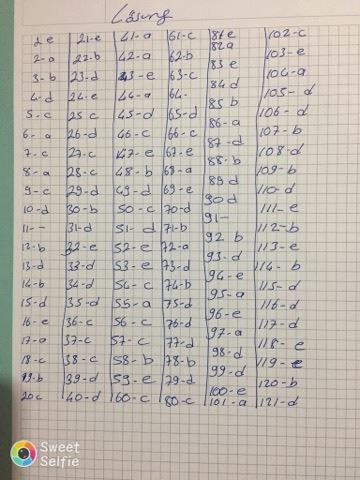 